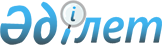 О переименовании государственных учреждений аппаратов акима города Шардара, сельских округов Шардаринского района и утверждении их положений
					
			Утративший силу
			
			
		
					Постановление акимата Шардаринского района Южно-Казахстанской области от 8 января 2015 года № 3. Зарегистрировано Департаментом юстиции Южно-Казахстанской области 2 февраля 2015 года № 2996. Утратило силу постановлением акимата Шардаринского района Южно-Казахстанской области от 29 апреля 2016 года № 206      Сноска. Утратило силу постановлением акимата Шардаринского района Южно-Казахстанской области от 29.04.2016 № 206.

      В соответствии с  пунктом 2 статьи 31 Закона Республики Казахстан от 23 января 2001 года "О местном государственном управлении и самоуправлении в Республике Казахстан",  Законом Республики Казахстан от 1 марта 2011 года "О государственном имуществе" и  Указом Президента Республики Казахстан от 29 октября 2012 года "Об утверждении Типового положения государственного органа Республики Казахстан", акимат Шардаринского района ПОСТАНОВЛЯЕТ:

      1. Переименовать:

      1) государственное учреждение "Аппарат акима города Шардара" в государственное учреждение "Аппарат акима города Шардара Шардаринского района";

      2) государственное учреждение "Аппарат акима аульного округа Кауысбека Турысбекова" в государственное учреждение "Аппарат акима сельского округа Кауысбека Турысбекова Шардаринского района";

      3) государственное учреждение "Аппарат акима аульного округа Коссейт" в государственное учреждение "Аппарат акима сельского округа Коссейт Шардаринского района";

      4) государственное учреждение "Аппарат акима аульного округа Коксу" в государственное учреждение "Аппарат акима сельского округа Коксу Шардаринского района";

      5) государственное учреждение "Аппарат акима аульного округа Узын-ата" в государственное учреждение "Аппарат акима сельского округа Узын-ата Шардаринского района";

      6) коммунальное государственное учреждение "Аппарат акима аульного округа Алатау батыр" акимата Шардаринского района в государственное учреждение "Аппарат акима сельского округа Алатау батыр Шардаринского района";

      7) государственное учреждение "Аппарат акима аульного округа Кызылкум" в государственное учреждение "Аппарат акима сельского округа Кызылкум Шардаринского района";

      8) государственное учреждение "Аппарат акима аульного округа Суткент" в государственное учреждение "Аппарат акима сельского округа Суткент Шардаринского района";

      9) государственное учреждение "Аппарат акима аульного округа Акшенгелди" в государственное учреждение "Аппарат акима сельского округа Акшенгелди Шардаринского района";

      10) государственное учреждение "Аппарат акима аульного округа Достык" в государственное учреждение "Аппарат акима сельского округа Достык Шардаринского района";

      11) государственное учреждение "Аппарат акима аульного округа Жаушыкум" в государственное учреждение "Аппарат акима сельского округа Жаушыкум Шардаринского района".

      2. Утвердить прилагаемые:

      1)  положение о государственном учреждении "Аппарат акима города Шардара Шардаринского района" согласно  приложению 1 к настоящему постановлению;

      2)  положение о государственном учреждении "Аппарат акима сельского округа Кауысбека Турысбекова Шардаринского района" согласно  приложению 2 к настоящему постановлению;

      3)  положение о государственном учреждении "Аппарат акима сельского округа Коссеит Шардаринского района" согласно  приложению 3 к настоящему постановлению;

      4)  положение о государственном учреждении "Аппарат акима сельского округа Коксу Шардаринского района" согласно  приложению 4 к настоящему постановлению;

      5)  положение о государственном учреждении "Аппарат акима сельского округа Узын ата Шардаринского района" согласно  приложению 5 к настоящему постановлению;

      6)  положение о государственном учреждении "Аппарат акима сельского округа Алатау батыр Шардаринского района" согласно  приложению 6 к настоящему постановлению;

      7)  положение о государственном учреждении "Аппарат акима сельского округа Кызылкум Шардаринского района" согласно  приложению 7 к настоящему постановлению;

      8)  положение о государственном учреждении "Аппарат акима сельского округа Суткент Шардаринского района" согласно  приложению 8 к настоящему постановлению;

      9)  положение о государственном учреждении "Аппарат акима сельского округа Акшенгелди Шардаринского района" согласно  приложению 9 к настоящему постановлению;

      10)  положение о государственном учреждении "Аппарат акима сельского округа Достык Шардаринского района" согласно  приложению 10 к настоящему постановлению;

      11)  положение о государственном учреждении "Аппарат акима сельского округа Жаушыкум Шардаринского района" согласно  приложению 11 к настоящему постановлению.

      3. Государственному учреждению "Аппарата акима Шардаринского района" в порядке, установленном законодательным актами Республики Казахстан обеспечить:

      1) направление настоящего постановления на официальное опубликование в периодических печатных изданиях, распространяемых на территории Шардаринского района и информационно-правовой системе "Әділет";

      2) размещение настоящего постановления на интернет-ресурсе акимата Шардаринского района.

      4. Контроль за исполнением настоящего постановления возложить на руководителя аппарата акима района Анашбекова Т.

      5. Настоящее постановление вводится в действие по истечении десяти календарных дней после дня его первого официального опубликования.

 Положение о государственном учреждении
"Аппарат акима города Шардара Шардаринского района"      Сноска. Приложение 1 - в редакции постановления акимата Шардаринского района Южно-Казахстанской области от 12.03.2015 № 115 (вводится в действие по истечении десяти календарных дней после дня его первого официального опубликования).

 1. Общие положения      1. Государственное учреждение "Аппарат акима города Шардара Шардаринского района" является государственным органом Республики Казахстан, осуществляющим руководство в сфере местного государственного управления.

      2. Государственное учреждение "Аппарат акима города Шардара Шардаринского района" не имеет ведомств.

      3. Государственное учреждение "Аппарат акима города Шардара Шардаринского района" осуществляет свою деятельность в соответствии с  Конституцией и законами Республики Казахстан, актами Президента и Правительства Республики Казахстан, иными нормативными правовыми актами, а также настоящим  Положением.

      4. Государственное учреждение "Аппарат акима города Шардара Шардаринского района" является юридическим лицом в организационно-правовой форме государственного учреждения, имеет печати и штампы со своим наименованием на государственном языке, бланки установленного образца, в соответствии с законодательством Республики Казахстан счета в органах казначейства.

      5. Государственное учреждение "Аппарат акима города Шардара Шардаринского района" вступает в гражданско-правовые отношения от собственного имени.

      6. Государственное учреждение "Аппарат акима города Шардара Шардаринского района" имеет право выступать стороной гражданско-правовых отношений от имени государства, если оно уполномочено на это в соответствии с законодательством.

      7. Государственное учреждение "Аппарат акима города Шардара Шардаринского района" по вопросам своей компетенции в установленном законодательством порядке принимает решения, оформляемые распоряжениями руководителя государственного учреждения ""Аппарат акима города Шардара Шардаринского района";

      8. Структура и лимит штатной численности государственного учреждения "Аппарат акима города Шардара Шардаринского района" утверждаются в соответствии с действующим законодательством Республики Казахстан.

      9. Место нахождение юридического лица: Южно-Казахстанская область, индекс 161400, Шардаринский район, г.Шардара, ул. С.Аширова, дом № 6.

      10. Полное наименование государственного органа - государственное учреждение "Аппарат акима города Шардара Шардаринского района".

      11. Настоящее  Положение является учредительным документом государственного учреждения "Аппарат акима города Шардара Шардаринского района".

      12. Финансирование деятельности государственного учреждения "Аппарат акима города Шардара Шардаринского района" осуществляется из местного бюджета.

      13. Государственному учреждению "Аппарат акима города Шардара Шардаринского района" запрещается вступать в договорные отношения с субъектами предпринимательства на предмет выполнения обязанностей, являющихся функциями государственного учреждения "Аппарат акима города Шардара Шардаринского района".

      Если государственному учреждению "Аппарат акима города Шардара Шардаринского района" законодательными актами предоставлено право осуществлять приносящую доходы деятельность, то доходы, полученные от такой деятельности, направляются в доход государственного бюджета.

 2. Миссии, основные задачи, функции, права и обязанности государственного органа      14. Миссия государственного учреждения "Аппарат акима города Шардара Шардаринского района": проведение государственной политики на территории соответствующей административно-территориальной единицы.

      15. Задача государственного учреждения "Аппарат акима города Шардара Шардаринского района": информационно-аналитическое, организационно-правовое и материально-техническое обеспечение деятельности акима.

      16. Функции государственного учреждения "Аппарат акима города Шардара Шардаринского района":

      1) содействует исполнению гражданами и юридическими лицами норм  Конституции Республики Казахстан, законов, актов Президента и Правительства Республики Казахстан, нормативных правовых актов центральных и местных государственных органов;

      2) содействует сбору налогов и других обязательных платежей в бюджет;

      3) разрабатывает и вносит в вышестоящий акимат для утверждения соответствующим маслихатом бюджетные программы, администратором которых выступает аппарат акима;

      4) при разработке бюджетной программы, администратором которой выступает аппарат акима, выносит на обсуждение собрания местного сообщества предложения по финансированию вопросов местного значения по направлениям, предусмотренным в составе бюджета района в соответствии с бюджетным законодательством Республики Казахстан;

      5) принимает участие в работе сессий маслихата района при утверждении (уточнении) местного бюджета;

      6) рассматривает обращения, заявления, жалобы граждан, принимает меры по защите прав и свобод граждан;

      7) в пределах своей компетенции осуществляет регулирование земельных отношений;

      8) обеспечивает сохранение коммунального жилищного фонда сельского округа, а также строительство, реконструкцию, ремонт и содержание автомобильных дорог в сельском округе;

      8-1) проводит инвентаризацию жилищного фонда города;

      8-2) организует по согласованию с акимом района и собранием местного сообщества снос аварийного жилья города;

      9) организует в пределах своей компетенции водоснабжение населенных пунктов и регулирует вопросы водопользования;

      10) организует работы по благоустройству, освещению, озеленению и санитарной очистке населенных пунктов;

      11) организует погребение безродных и общественные работы по содержанию в надлежащем состоянии кладбищ и иных мест захоронения;

      12) содействует организации крестьянских или фермерских хозяйств, развитию предпринимательской деятельности;

      13) осуществляет похозяйственный учет;

      14) участвует в проведении идентификации сельскохозяйственных животных в порядке, установленном Правительством Республики Казахстан;

      15) содействует функционированию государственных пунктов искусственного осеменения сельскохозяйственных животных, заготовки животноводческой продукции и сырья, убойных площадок (площадок по убою сельскохозяйственных животных), скотомогильников (биотермических ям), специальных хранилищ (могильников) пестицидов, ядохимикатов и тары из-под них;

      16) осуществляет сбор оперативной информации в области агропромышленного комплекса и сельских территорий и предоставляет ее местному исполнительному органу района (акимату);

      17) участвует в проведении сельскохозяйственной переписи;

      18) выявляет лиц с низким уровнем дохода для участия в программах микрокредитования;

      18-1) оказывает содействие микрокредитованию городского населения в рамках программных документов системы государственного планирования;

      19) обеспечивает проведение конкурса "Лучший по профессии в агропромышленном комплексе";

      20) определяет места выпаса животных на землях населенного пункта;

      21) принимает решения об установлении карантина или ограничительных мероприятий по представлению главного государственного ветеринарно-санитарного инспектора в случае возникновения заразных болезней животных на соответствующей территории;

      22) принимает решения о снятии ограничительных мероприятий или карантина по представлению главного государственного ветеринарно-санитарного инспектора после проведения комплекса ветеринарных мероприятий по ликвидации очагов заразных болезней животных на соответствующей территории;

      23) обеспечивает ветеринарные пункты служебными помещениями в порядке, установленном законодательством Республики Казахстан;

      24) выявляет малообеспеченных лиц, вносит в вышестоящие органы предложения по обеспечению занятости, оказанию адресной социальной помощи, организует обслуживание одиноких престарелых и нетрудоспособных граждан на дому;

      25) обеспечивает трудоустройство лиц, состоящих на учете в службе пробации уголовно-исполнительной инспекции и оказывает иную социально-правовую помощь;

      26) организует помощь инвалидам;

      27) организует общественные работы, молодежную практику и социальные рабочие места;

      28) организует совместно с уполномоченным органом по физической культуре и спорту и общественными объединениями инвалидов проведение оздоровительных и спортивных мероприятий среди инвалидов;

      29) организует совместно с общественными объединениями инвалидов культурно-массовые и просветительские мероприятия;

      30) координирует оказание благотворительной и социальной помощи инвалидам;

      31) координирует оказание социально уязвимым слоям населения благотворительной помощи;

      31-1) содействует выделению жилья матерям, награжденным подвеской "Алтын алқа";

      32) содействует кадровому обеспечению сельских организациий здравоохранения;

      33) в случае необходимости оказания неотложной медицинской помощи организует доставку больных до ближайшей организации здравоохранения, оказывающей врачебную помощь;

      34) содействует развитию местной социальной инфраструктуры;

      35) организует движение общественного транспорта;

      36) взаимодействует с органами местного самоуправления;

      37) обеспечивает предоставление переданного в управление районного коммунального имущества в имущественный наем (аренду) физическим лицам и негосударственным юридическим лицам без права последующего выкупа;

      38) определяет приоритетные направления деятельности и обязательные объемы работ (услуг), финансируемых из бюджета, переданных коммунальных государственных предприятий;

      39) обеспечивает сохранность переданного коммунального имущества;

      40) осуществляет управление переданными районными коммунальными юридическими лицами;

      41) согласовывает годовую финансовую отчетность переданного в управление районного коммунального государственного предприятия, утверждаемую решением местного исполнительного органа;

      42) устанавливает цены на товары (работы, услуги), производимые и реализуемые переданными в управление коммунальными казенными предприятиями;

      43) утверждает индивидуальные планы финансирования переданных районных коммунальных государственных учреждений из местного бюджета;

      44) формирует доходные источники;

      45) обеспечивает открытие в центральном уполномоченном органе по исполнению бюджета контрольного счета наличности местного самоуправления, предназначенного для зачисления денег, направляемых на реализацию функций местного самоуправления;

      46) утверждает план поступлений и расходов денег местного самоуправления после согласования с собранием местного сообщества;

      47) составляет и утверждает сводный план поступлений и расходов денег от реализации государственными учреждениями товаров (работ, услуг), остающихся в их распоряжении в соответствии с бюджетным законодательством Республики Казахстан;

      48) обеспечивает деятельность организаций дошкольного воспитания и обучения, учреждений культуры, за исключением учреждений культуры, расположенных городах областного значения;

      49) организует учет детей дошкольного и школьного возраста;

      50) обеспечивает функционирование опорных школ (ресурсных центров);

      51) обеспечивает дошкольное воспитание и обучение, в том числе организует в порядке, установленном законодательством Республики Казахстан, медицинское обслуживание в организациях дошкольного воспитания и обучения;

      52) в случае отсутствия школы организует в населенном пункте бесплатный подвоз обучающихся до ближайшей школы и обратно;

      53) в пределах своей компетенции организует и обеспечивает исполнение законодательства Республики Казахстан по вопросам о воинской обязанности и воинской службы, мобилизационной подготовки и мобилизации, а также в сфере гражданской зашиты;

      54) обеспечивает оповещение военнообязанных и призывников о вызове их в местные органы военного управления;

      55) предоставляет в местные органы военного управления района документы, подтверждающие количественный и качественный состав военнообязанных, призывников и допризывников;

      56) обеспечивает доставку граждан из других местностей в местные органы военного управления района при проведении приписки допризывников и призыве граждан на воинскую службу;

      57) создает инфраструктуру для занятий спортом физических лиц по месту жительства и в местах их массового отдыха;

      58) оказывает содействие в материально-техническом обеспечении учреждений спорта;

      59) создает условия для развития физической культурой и спортом по месту жительства физических лиц и в местах их массового отдыха на территории соответствующей административно-территориальной единицы;

      60) в местностях, где нет органов государственной регистрации актов гражданского состояния, производит прием документов на регистрацию актов гражданского состояния граждан, проживающих на их территории, и передачу их в регистрирующий орган района для государственной регистрации актов гражданского состояния и внесения сведений в Государственную базу данных о физических лицах в сроки, предусмотренные  Кодексом Республики Казахстан "О браке (супружестве) и семье", также выдачу и вручение свидетельств о регистрации актов гражданского состояния;

      61) организует работу по сохранению исторического и культурного наследия;

      62) ведет реестр непрофессиональных медиаторов;

      63) принимает работников по трудовому договору за счет экономии бюджетных средств и (или) поступлений, предусмотренных  законодательством Республики Казахстан о местном государственном управлении и самоуправлении;

      64) рассматривает дела об административных правонарушениях и налагает административные взыскания за административные правонарушения, предусмотренные в Кодексе Республики Казахстан "Об административных правонарушениях", совершенные на территории города;

      65) регулирует вопросы административно-территориального устройства в соответствии с законодательством Республики Казахстан;

      66) оказывает государственные услуги в соответствии с законодательством Республики Казахстан;

      67) организует совершение нотариальных действий, в порядке, установленном законодательством Республики Казахстан;

      68) к ведению акима сельского округа законодательством Республики Казахстан может быть отнесено решение иных вопросов.

      Сноска. Пункт 16 с изменениями, внесенными постановлением акимата Шардаринского района Южно-Казахстанской области от 23.02.2016 № 74 (вводится в действие по истечении десяти календарных дней после дня его первого официального опубликования).

      17. Права и обязанности:

      Государственное учреждение "Аппарат акима города Шардара Шардаринского района" для реализации предусмотренных настоящим  положением полномочий имеет право:

      1) представлять интересы акима, государственного учреждения "Аппарат акима города Шардара Шардаринского района" в судах, во взаимоотношениях с государственными органами, организациях по вопросам повышения эффективности управления на соответствующей территории;

      2) в пределах своей компетенции запрашивать и получать необходимую информацию, документы и материалы от должностных лиц государственных органов и организаций;

      3) исполнять качественно и в срок акты и поручения Президента, Правительства Республики Казахстан и центральных органов, акимов и акиматов области, района;

      4) соблюдать нормы действующего законодательства Республики Казахстан.

      В обязанности государственного учреждения "Аппарат акима города Шардара Шардаринского района" входит:

      1) осуществление организационной, правовой, информационной, аналитической работы аппарата акима и его материально-техническое обеспечение;

      2) качественное оказание государственных услуг населению в соответствии с действующим законодательством;

      3) реализация законодательства Республики Казахстан о государственной службе, повышение квалификации кадров в системе государственных органов района;

      4) представление соответствующей информации в уполномоченный орган по оценке качества оказания государственных услуг;

      5) своевременное информирование соответствующих акимов районов, компетентных государственных органов об общественно-политической, социальной обстановке на местах, о нарушении требовании действующего законодательства в сфере охраны окружающей среды и недропользования и строительства. 

 3. Организация деятельности государственного органа      18. Руководство государственным учреждением "Аппарат акима города Шардара Шардаринского района" осуществляется первым руководителем (акимом), который несет персональную ответственность за выполнение возложенных задач и осуществление им своих функций.

      19. Первый руководитель государственного учреждения "Аппарат акима города Шардара Шардаринского района" назначается на должность и освобождается от должности акимом Шардаринского района в соответствии с действующим законодательством.

      20. Первый руководитель государственного учреждения "Аппарат акима города Шардара Шардаринского района" имеет заместителей, которые назначаются на должности и освобождаются от должностей в соответствии с законодательством Республики Казахстан.

      21. Полномочия первого руководителя государственного учреждения "Аппарат акима города Шардара Шардаринского района":

      1) представляет на утверждение акимата района  Положение о государственном учреждении "Аппарат акима города Шардара Шардаринского района";

      2) назначает на должность и освобождает от должности сотрудников государственного учреждения "Аппарат акима города Шардара Шардаринского района";

      3) определяет обязанности и полномочия работников государственного учреждения "Аппарат акима города Шардара Шардаринского района";

      4) осуществляет в порядке, установленном законодательством Республики Казахстан, поощрение работников государственного учреждения "Аппарат акима города Шардара Шардаринского района", оказание материальной помощи, наложение на них дисциплинарных взысканий;

      5) издает распоряжения и дает указания по вопросам, входящим в его компетенцию, обязательные для выполнения всеми работниками государственного учреждения "Аппарат акима города Шардара Шардаринского района";

      6) подписывает служебную документацию в пределах своей компетенции;

      7) проводит раздельные сходы с населением сельского округа;

      8) противодействует коррупции и несет за это персональную ответственность;

      9) представляет государственное учреждение "Аппарат акима города Шардара Шардаринского района" в государственных органах, иных организациях;

      10) осуществляет иные полномочия в соответствии с законодательством Республики Казахстан.

      Исполнение полномочий первого руководителя государственного учреждения "Аппарат акима города Шардара Шардаринского района" в период его отсутствия осуществляется лицом, его замещающим в соответствии с действующим законодательством Республики Казахстан.

      22. Первый руководитель определяет полномочия своих заместителей в соответствии с действующим законодательством Республики Казахстан. 

 4. Имущество государственного органа      23. Государственное учреждение "Аппарат акима города Шардара Шардаринского района" может иметь на праве оперативного управления обособленное имущество в случаях, предусмотренных законодательством.

      Имущество государственного учреждения "Аппарат акима города Шардара Шардаринского района" формируется за счет имущества, переданного ему собственником, а также имущества (включая денежные доходы), приобретенного в результате собственной деятельности и иных источников, не запрещенных законодательством Республики Казахстан.

      24. Имущество, закрепленное за государственным учреждением "Аппарат акима города Шардара Шардаринского района", относится к коммунальной собственности.

      25. Государственное учреждение "Аппарат акима города Шардара Шардаринского района" не вправе самостоятельно отчуждать или иным способом распоряжаться закрепленным за ним имуществом и имуществом, приобретенным за счет средств, выданных ему по плану финансирования, если иное не установлено законодательством.

 5. Реорганизация и упразднение государственного органа      26. Реорганизация и упразднение государственного учреждения "Аппарат акима города Шардара Шардаринского района" осуществляются в соответствии с законодательством Республики Казахстан.

 Перечень организаций, находящихся в ведении государственного органа      Государственное коммунальное казенное предприятие "Детский сад "Балбобек" аппарата акима города Шардара акимата Шардаринского района".

      Государственное коммунальное казенное предприятие "Детский сад № 8 "Балапан" аппарата акима города Шардара акимата Шардаринского района".

      Государственное коммунальное казенное предприятие "Детский сад № 1 "Таншолпан" аппарата акима города Шардара акимата Шардаринского района".

      Государственное комунальное казенное предприятие "Детский сад "Арайлым" аппарата акима города Шардара акимата Шардаринского района".

      Государственное коммунальное казенное предприятие "Детский сад "Балауса" аппарата акима города Шардара акимата Шардаринского района". 

 Положение о государственном учреждении
"Аппарат акима сельского округа Кауысбека Турысбекова Шардаринского района"      Сноска. Приложение 2 - в редакции постановления акимата Шардаринского района Южно-Казахстанской области от 12.03.2015 № 115 (вводится в действие по истечении десяти календарных дней после дня его первого официального опубликования).

 1. Общие положения      1. Государственное учреждение "Аппарат акима сельского округа Кауысбека Турысбекова Шардаринского района" является государственным органом Республики Казахстан, осуществляющим руководство в сфере местного государственного управления.

      2. Государственное учреждение "Аппарат акима сельского округа Кауысбека Турысбекова Шардаринского района" не имеет ведомств.

      3. Государственное учреждение "Аппарат акима сельского округа Кауысбека Турысбекова Шардаринского района" осуществляет свою деятельность в соответствии с  Конституцией и законами Республики Казахстан, актами Президента и Правительства Республики Казахстан, иными нормативными правовыми актами, а также настоящим  Положением.

      4. Государственное учреждение "Аппарат акима сельского округа Кауысбека Турысбекова Шардаринского района" является юридическим лицом в организационно-правовой форме государственного учреждения, имеет печати и штампы со своим наименованием на государственном языке, бланки установленного образца, в соответствии с законодательством Республики Казахстан счета в органах казначейства.

      5. Государственное учреждение "Аппарат акима сельского округа Кауысбека Турысбекова Шардаринского района" вступает в гражданско-правовые отношения от собственного имени.

      6. Государственное учреждение "Аппарат акима сельского округа Кауысбека Турысбекова Шардаринского района" имеет право выступать стороной гражданско-правовых отношений от имени государства, если оно уполномочено на это в соответствии с законодательством.

      7. Государственное учреждение "Аппарат акима сельского округа Кауысбека Турысбекова Шардаринского района" по вопросам своей компетенции в установленном законодательством порядке принимает решения, оформляемые распоряжениями руководителя государственного учреждения "Аппарат акима сельского округа Кауысбека Турысбекова Шардаринского района";

      8. Структура и лимит штатной численности государственного учреждения "Аппарат акима сельского округа Кауысбека Турысбекова Шардаринского района" утверждаются в соответствии с действующим законодательством Республики Казахстан.

      9. Место нахождение юридического лица: Южно-Казахстанская область, индекс 161401, Шардаринский район, сельский округ Кауысбека Турысбекова, ул. С. Карабекова № 11.

      10. Полное наименование государственного органа - государственное учреждение "Аппарат акима сельского округа Кауысбека Турысбекова Шардаринского района".

      11. Настоящее  Положение является учредительным документом государственного учреждения "Аппарат акима сельского округа Кауысбека Турысбекова Шардаринского района".

      12. Финансирование деятельности государственного учреждения "Аппарат акима сельского округа Кауысбека Турысбекова Шардаринского района" осуществляется из местного бюджета.

      13. Государственному учреждению "Аппарат акима сельского округа Кауысбека Турысбекова Шардаринского района" запрещается вступать в договорные отношения с субъектами предпринимательства на предмет выполнения обязанностей, являющихся функциями государственного учреждения "Аппарат акима сельского округа Кауысбека Турысбекова Шардаринского района".

      Если государственному учреждению "Аппарат акима сельского округа Кауысбека Турысбекова Шардаринского района" законодательными актами предоставлено право осуществлять приносящую доходы деятельность, то доходы, полученные от такой деятельности, направляются в доход государственного бюджета. 

 2. Миссии, основные задачи, функции, права и обязанности государственного органа      14. Миссия государственного учреждения "Аппарат акима сельского округа Кауысбека Турысбекова Шардаринского района": проведение государственной политики на территории соответствующей административно-территориальной единицы.

      15. Задача государственного учреждения "Аппарат акима сельского округа Кауысбека Турысбекова Шардаринского района": информационно-аналитическое, организационно-правовое и материально-техническое обеспечение деятельности акима.

      16. Функции государственного учреждения "Аппарат акима сельского округа Кауысбека Турысбекова Шардаринского района":

      1) содействует исполнению гражданами и юридическими лицами норм Конституции Республики Казахстан, законов, актов Президента и Правительства Республики Казахстан, нормативных правовых актов центральных и местных государственных органов;

      2) содействует сбору налогов и других обязательных платежей в бюджет;

      3) разрабатывает и вносит в вышестоящий акимат для утверждения соответствующим маслихатом бюджетные программы, администратором которых выступает аппарат акима;

      4) при разработке бюджетной программы, администратором которой выступает аппарат акима, выносит на обсуждение собрания местного сообщества предложения по финансированию вопросов местного значения по направлениям, предусмотренным в составе бюджета района в соответствии с бюджетным законодательством Республики Казахстан;

      5) принимает участие в работе сессий маслихата района при утверждении (уточнении) местного бюджета;

      6) рассматривает обращения, заявления, жалобы граждан, принимает меры по защите прав и свобод граждан;

      7) в пределах своей компетенции осуществляет регулирование земельных отношений;

      8) обеспечивает сохранение коммунального жилищного фонда сельского округа, а также строительство, реконструкцию, ремонт и содержание автомобильных дорог в сельском округе;

      8-1) проводит инвентаризацию жилищного фонда села, сельского округа;

      8-2) организует по согласованию с акимом района и собранием местного сообщества снос аварийного жилья села, сельского округа;

      9) организует в пределах своей компетенции водоснабжение населенных пунктов и регулирует вопросы водопользования;

      10) организует работы по благоустройству, освещению, озеленению и санитарной очистке населенных пунктов;

      11) организует погребение безродных и общественные работы по содержанию в надлежащем состоянии кладбищ и иных мест захоронения;

      12) содействует организации крестьянских или фермерских хозяйств, развитию предпринимательской деятельности;

      13) осуществляет похозяйственный учет;

      14) участвует в проведении идентификации сельскохозяйственных животных в порядке, установленном Правительством Республики Казахстан;

      15) содействует функционированию государственных пунктов искусственного осеменения сельскохозяйственных животных, заготовки животноводческой продукции и сырья, убойных площадок (площадок по убою сельскохозяйственных животных), скотомогильников (биотермических ям), специальных хранилищ (могильников) пестицидов, ядохимикатов и тары из-под них;

      16) осуществляет сбор оперативной информации в области агропромышленного комплекса и сельских территорий и предоставляет ее местному исполнительному органу района (акимату);

      17) участвует в проведении сельскохозяйственной переписи;

      18) выявляет лиц с низким уровнем дохода для участия в программах микрокредитования;

      18-1) оказывает содействие микрокредитованию сельского населения в рамках программных документов системы государственного планирования;

      19) обеспечивает проведение конкурса "Лучший по профессии в агропромышленном комплексе";

      20) определяет места выпаса животных на землях населенного пункта;

      21) принимает решения об установлении карантина или ограничительных мероприятий по представлению главного государственного ветеринарно-санитарного инспектора в случае возникновения заразных болезней животных на соответствующей территории;

      22) принимает решения о снятии ограничительных мероприятий или карантина по представлению главного государственного ветеринарно-санитарного инспектора после проведения комплекса ветеринарных мероприятий по ликвидации очагов заразных болезней животных на соответствующей территории;

      23) обеспечивает ветеринарные пункты служебными помещениями в порядке, установленном законодательством Республики Казахстан;

      24) выявляет малообеспеченных лиц, вносит в вышестоящие органы предложения по обеспечению занятости, оказанию адресной социальной помощи, организует обслуживание одиноких престарелых и нетрудоспособных граждан на дому;

      25) обеспечивает трудоустройство лиц, состоящих на учете в службе пробации уголовно-исполнительной инспекции и оказывает иную социально-правовую помощь;

      26) организует помощь инвалидам;

      27) организует общественные работы, молодежную практику и социальные рабочие места;

      28) организует совместно с уполномоченным органом по физической культуре и спорту и общественными объединениями инвалидов проведение оздоровительных и спортивных мероприятий среди инвалидов;

      29) организует совместно с общественными объединениями инвалидов культурно-массовые и просветительские мероприятия;

      30) координирует оказание благотворительной и социальной помощи инвалидам;

      31) координирует оказание социально уязвимым слоям населения благотворительной помощи;

      31-1) содействует выделению жилья матерям, награжденным подвеской "Алтын алқа";

      32) содействует кадровому обеспечению сельских организациий здравоохранения;

      33) в случае необходимости оказания неотложной медицинской помощи организует доставку больных до ближайшей организации здравоохранения, оказывающей врачебную помощь;

      34) содействует развитию местной социальной инфраструктуры;

      35) организует движение общественного транспорта;

      36) взаимодействует с органами местного самоуправления;

      37) обеспечивает предоставление переданного в управление районного коммунального имущества в имущественный наем (аренду) физическим лицам и негосударственным юридическим лицам без права последующего выкупа;

      38) определяет приоритетные направления деятельности и обязательные объемы работ (услуг), финансируемых из бюджета, переданных коммунальных государственных предприятий;

      39) обеспечивает сохранность переданного коммунального имущества;

      40) осуществляет управление переданными районными коммунальными юридическими лицами;

      41) согласовывает годовую финансовую отчетность переданного в управление районного коммунального государственного предприятия, утверждаемую решением местного исполнительного органа;

      42) устанавливает цены на товары (работы, услуги), производимые и реализуемые переданными в управление коммунальными казенными предприятиями;

      43) утверждает индивидуальные планы финансирования переданных районных коммунальных государственных учреждений из местного бюджета;

      44) формирует доходные источники;

      45) обеспечивает открытие в центральном уполномоченном органе по исполнению бюджета контрольного счета наличности местного самоуправления, предназначенного для зачисления денег, направляемых на реализацию функций местного самоуправления;

      46) утверждает план поступлений и расходов денег местного самоуправления после согласования с собранием местного сообщества;

      47) составляет и утверждает сводный план поступлений и расходов денег от реализации государственными учреждениями товаров (работ, услуг), остающихся в их распоряжении в соответствии с бюджетным законодательством Республики Казахстан;

      48) обеспечивает деятельность организаций дошкольного воспитания и обучения, учреждений культуры, за исключением учреждений культуры, расположенных городах областного значения;

      49) организует учет детей дошкольного и школьного возраста;

      50) обеспечивает функционирование опорных школ (ресурсных центров);

      51) обеспечивает дошкольное воспитание и обучение, в том числе организует в порядке, установленном законодательством Республики Казахстан, медицинское обслуживание в организациях дошкольного воспитания и обучения;

      52) в случае отсутствия школы организует в населенном пункте бесплатный подвоз обучающихся до ближайшей школы и обратно;

      53) в пределах своей компетенции организует и обеспечивает исполнение законодательства Республики Казахстан по вопросам о воинской обязанности и воинской службы, мобилизационной подготовки и мобилизации, а также в сфере гражданской зашиты;

      54) обеспечивает оповещение военнообязанных и призывников о вызове их в местные органы военного управления;

      55) предоставляет в местные органы военного управления района документы, подтверждающие количественный и качественный состав военнообязанных, призывников и допризывников;

      56) обеспечивает доставку граждан из других местностей в местные органы военного управления района при проведении приписки допризывников и призыве граждан на воинскую службу;

      57) создает инфраструктуру для занятий спортом физических лиц по месту жительства и в местах их массового отдыха;

      58) оказывает содействие в материально-техническом обеспечении учреждений спорта;

      59) создает условия для развития физической культурой и спортом по месту жительства физических лиц и в местах их массового отдыха на территории соответствующей административно-территориальной единицы;

      60) в местностях, где нет органов государственной регистрации актов гражданского состояния, производит прием документов на регистрацию актов гражданского состояния граждан, проживающих на их территории, и передачу их в регистрирующий орган района для государственной регистрации актов гражданского состояния и внесения сведений в Государственную базу данных о физических лицах в сроки, предусмотренные  Кодексом Республики Казахстан "О браке (супружестве) и семье", также выдачу и вручение свидетельств о регистрации актов гражданского состояния;

      61) организует работу по сохранению исторического и культурного наследия;

      62) ведет реестр непрофессиональных медиаторов;

      63) принимает работников по трудовому договору за счет экономии бюджетных средств и (или) поступлений, предусмотренных  законодательством Республики Казахстан о местном государственном управлении и самоуправлении;

      64) рассматривает дела об административных правонарушениях и налагает административные взыскания за административные правонарушения, предусмотренные в Кодексе Республики Казахстан "Об административных правонарушениях", совершенные на территории сельского округа;

      65) регулирует вопросы административно-территориального устройства в соответствии с законодательством Республики Казахстан;

      66) оказывает государственные услуги в соответствии с законодательством Республики Казахстан;

      67) организует совершение нотариальных действий, в порядке, установленном законодательством Республики Казахстан;

      68) к ведению акима сельского округа законодательством Республики Казахстан может быть отнесено решение иных вопросов.

      Сноска. Пункт 16 с изменениями, внесенными постановлением акимата Шардаринского района Южно-Казахстанской области от 23.02.2016 № 74 (вводится в действие по истечении десяти календарных дней после дня его первого официального опубликования).

      17. Права и обязанности:

      Государственное учреждение "Аппарат акима сельского округа Кауысбека Турысбекова Шардаринского района" для реализации предусмотренных настоящим  положением полномочий имеет право:

      1) представлять интересы акима, государственного учреждения "Аппарат акима сельского округа Кауысбека Турысбекова Шардаринского района" в судах, во взаимоотношениях с государственными органами, организациях по вопросам повышения эффективности управления на соответствующей территории;

      2) в пределах своей компетенции запрашивать и получать необходимую информацию, документы и материалы от должностных лиц государственных органов и организаций;

      3) исполнять качественно и в срок акты и поручения Президента, Правительства Республики Казахстан и центральных органов, акимов и акиматов области, района;

      4) соблюдать нормы действующего законодательства Республики Казахстан.

      В обязанности государственного учреждения "Аппарат акима сельского округа Кауысбека Турысбекова Шардаринского района" входит:

      1) осуществление организационной, правовой, информационной, аналитической работы аппарата акима и его материально-техническое обеспечение;

      2) качественное оказание государственных услуг населению в соответствии с действующим законодательством;

      3) реализация законодательства Республики Казахстан о государственной службе, повышение квалификации кадров в системе государственных органов района;

      4) представление соответствующей информации в уполномоченный орган по оценке качества оказания государственных услуг;

      5) своевременное информирование соответствующих акимов районов, компетентных государственных органов об общественно-политической, социальной обстановке на местах, о нарушении требовании действующего законодательства в сфере охраны окружающей среды и недропользования и строительства. 

 3. Организация деятельности государственного органа      18. Руководство государственным учреждением "Аппарат акима сельского округа Кауысбека Турысбекова Шардаринского района" осуществляется первым руководителем (акимом), который несет персональную ответственность за выполнение возложенных задач и осуществление им своих функций.

      19. Первый руководитель государственного учреждения "Аппарат акима сельского округа Кауысбека Турысбекова Шардаринского района" назначается на должность и освобождается от должности акимом Шардаринского района в соответствии с действующим законодательством.

      20. Первый руководитель государственного учреждения "Аппарат акима сельского округа Кауысбека Турысбекова Шардаринского района" имеет заместителей, которые назначаются на должности и освобождаются от должностей в соответствии с законодательством Республики Казахстан.

      21. Полномочия первого руководителя государственного учреждения "Аппарат акима сельского округа Кауысбека Турысбекова Шардаринского района":

      1) представляет на утверждение акимата района  Положение о государственном учреждении "Аппарат акима сельского округа Кауысбека Турысбекова Шардаринского района";

      2) назначает на должность и освобождает от должности сотрудников государственного учреждения "Аппарат акима сельского округа Кауысбека Турысбекова Шардаринского района";

      3) определяет обязанности и полномочия работников государственного учреждения "Аппарат акима сельского округа Кауысбека Турысбекова Шардаринского района";

      4) осуществляет в порядке, установленном законодательством Республики Казахстан, поощрение работников государственного учреждения "Аппарат акима сельского округа Кауысбека Турысбекова Шардаринского района", оказание материальной помощи, наложение на них дисциплинарных взысканий;

      5) издает распоряжения и дает указания по вопросам, входящим в его компетенцию, обязательные для выполнения всеми работниками государственного учреждения "Аппарат акима сельского округа Кауысбека Турысбекова Шардаринского района";

      6) подписывает служебную документацию в пределах своей компетенции;

      7) проводит раздельные сходы с населением сельского округа;

      8) противодействует коррупции и несет за это персональную ответственность;

      9) представляет государственное учреждение "Аппарат акима сельского округа Кауысбека Турысбекова Шардаринского района" в государственных органах, иных организациях;

      10) осуществляет иные полномочия в соответствии с законодательством Республики Казахстан.

      Исполнение полномочий первого руководителя государственного учреждения "Аппарат акима сельского округа Кауысбека Турысбекова Шардаринского района" в период его отсутствия осуществляется лицом, его замещающим в соответствии с действующим законодательством Республики Казахстан.

      22. Первый руководитель определяет полномочия своих заместителей в соответствии с действующим законодательством Республики Казахстан. 

 4. Имущество государственного органа      23. Государственное учреждение "Аппарат акима сельского округа Кауысбека Турысбекова Шардаринского района" может иметь на праве оперативного управления обособленное имущество в случаях, предусмотренных законодательством.

      Имущество государственного учреждения "Аппарат акима сельского округа Кауысбека Турысбекова Шардаринского района" формируется за счет имущества, переданного ему собственником, а также имущества (включая денежные доходы), приобретенного в результате собственной деятельности и иных источников, не запрещенных законодательством Республики Казахстан.

      24. Имущество, закрепленное за государственным учреждением "Аппарат акима сельского округа Кауысбека Турысбекова Шардаринского района", относится к коммунальной собственности.

      25. Государственное учреждение "Аппарат акима сельского округа Кауысбека Турысбекова Шардаринского района" не вправе самостоятельно отчуждать или иным способом распоряжаться закрепленным за ним имуществом и имуществом, приобретенным за счет средств, выданных ему по плану финансирования, если иное не установлено законодательством.

 5. Реорганизация и упразднение государственного органа      26. Реорганизация и упразднение государственного учреждения "Аппарат акима сельского округа Кауысбека Турысбекова Шардаринского района" осуществляются в соответствии с законодательством Республики Казахстан. 

  Перечень организаций, находящихся в ведении государственного органа      Государственное коммунальное казенное предприятие "Детский сад "Каусар" аппарата акима сельского округа Кауысбека Турысбекова акимата Шардаринского района". 

 Положение о государственном учреждении
"Аппарат акима сельского округа Коссейт Шардаринского района"      Сноска. Приложение 3 - в редакции постановления акимата Шардаринского района Южно-Казахстанской области от 12.03.2015  № 115 (вводится в действие по истечении десяти календарных дней после дня его первого официального опубликования).

 1. Общие положения      1. Государственное учреждение "Аппарат акима сельского округа Коссейт Шардаринского района" является государственным органом Республики Казахстан, осуществляющим руководство в сфере местного государственного управления.

      2. Государственное учреждение "Аппарат акима сельского округа Коссейт Шардаринского района" не имеет ведомств.

      3. Государственное учреждение "Аппарат акима сельского округа Коссейт Шардаринского района" осуществляет свою деятельность в соответствии с  Конституцией и законами Республики Казахстан, актами Президента и Правительства Республики Казахстан, иными нормативными правовыми актами, а также настоящим  Положением.

      4. Государственное учреждение "Аппарат акима сельского округа Коссейт Шардаринского района" является юридическим лицом в организационно-правовой форме государственного учреждения, имеет печати и штампы со своим наименованием на государственном языке, бланки установленного образца, в соответствии с законодательством Республики Казахстан счета в органах казначейства.

      5. Государственное учреждение "Аппарат акима сельского округа Коссейт Шардаринского района" вступает в гражданско-правовые отношения от собственного имени.

      6. Государственное учреждение "Аппарат акима сельского округа Коссейт Шардаринского района" имеет право выступать стороной гражданско-правовых отношений от имени государства, если оно уполномочено на это в соответствии с законодательством.

      7. Государственное учреждение "Аппарат акима сельского округа Коссейт Шардаринского района" по вопросам своей компетенции в установленном законодательством порядке принимает решения, оформляемые распоряжениями руководителя государственного учреждения "Аппарат акима сельского округа Коссейт Шардаринского района".

      8. Структура и лимит штатной численности государственного учреждения "Аппарат акима сельского округа Коссейт Шардаринского района" утверждаются в соответствии с действующим законодательством Республики Казахстан.

      9. Место нахождение юридического лица: Южно-Казахстанская область, индекс 161407, Шардаринский район, село Коссейт, ул. Конаева б/н.

      10. Полное наименование государственного органа - государственное учреждение "Аппарат акима сельского округа Коссейт Шардаринского района".

      11. Настоящее  Положение является учредительным документом государственного учреждения "Аппарат акима сельского округа Коссейт Шардаринского района".

      12. Финансирование деятельности государственного учреждения "Аппарат акима сельского округа Коссейт Шардаринского района" осуществляется из местного бюджета.

      13. Государственному учреждению "Аппарат акима сельского округа Коссейт Шардаринского района" запрещается вступать в договорные отношения с субъектами предпринимательства на предмет выполнения обязанностей, являющихся функциями государственного учреждения "Аппарат акима сельского округа Коссейт Шардаринского района".

      Если государственному учреждению "Аппарат акима сельского округа Коссейт Шардаринского района" законодательными актами предоставлено право осуществлять приносящую доходы деятельность, то доходы, полученные от такой деятельности, направляются в доход государственного бюджета. 

 2. Миссии, основные задачи, функции, права и обязанности государственного органа      14. Миссия государственного учреждения "Аппарат акима сельского округа Коссейт Шардаринского района": проведение государственной политики на территории соответствующей административно-территориальной единицы.

      15. Задача государственного учреждения "Аппарат акима сельского округа Коссейт Шардаринского района": информационно-аналитическое, организационно-правовое и материально-техническое обеспечение деятельности акима.

      16. Функции государственного учреждения "Аппарат акима сельского округа Коссейт Шардаринского района":

      1) содействует исполнению гражданами и юридическими лицами норм Конституции Республики Казахстан, законов, актов Президента и Правительства Республики Казахстан, нормативных правовых актов центральных и местных государственных органов;

      2) содействует сбору налогов и других обязательных платежей в бюджет;

      3) разрабатывает и вносит в вышестоящий акимат для утверждения соответствующим маслихатом бюджетные программы, администратором которых выступает аппарат акима;

      4) при разработке бюджетной программы, администратором которой выступает аппарат акима, выносит на обсуждение собрания местного сообщества предложения по финансированию вопросов местного значения по направлениям, предусмотренным в составе бюджета района в соответствии с бюджетным законодательством Республики Казахстан;

      5) принимает участие в работе сессий маслихата района при утверждении (уточнении) местного бюджета;

      6) рассматривает обращения, заявления, жалобы граждан, принимает меры по защите прав и свобод граждан;

      7) в пределах своей компетенции осуществляет регулирование земельных отношений;

      8) обеспечивает сохранение коммунального жилищного фонда сельского округа, а также строительство, реконструкцию, ремонт и содержание автомобильных дорог в сельском округе;

      8-1) проводит инвентаризацию жилищного фонда села, сельского округа;

      8-2) организует по согласованию с акимом района и собранием местного сообщества снос аварийного жилья села, сельского округа;

      9) организует в пределах своей компетенции водоснабжение населенных пунктов и регулирует вопросы водопользования;

      10) организует работы по благоустройству, освещению, озеленению и санитарной очистке населенных пунктов;

      11) организует погребение безродных и общественные работы по содержанию в надлежащем состоянии кладбищ и иных мест захоронения;

      12) содействует организации крестьянских или фермерских хозяйств, развитию предпринимательской деятельности;

      13) осуществляет похозяйственный учет;

      14) участвует в проведении идентификации сельскохозяйственных животных в порядке, установленном Правительством Республики Казахстан;

      15) содействует функционированию государственных пунктов искусственного осеменения сельскохозяйственных животных, заготовки животноводческой продукции и сырья, убойных площадок (площадок по убою сельскохозяйственных животных), скотомогильников (биотермических ям), специальных хранилищ (могильников) пестицидов, ядохимикатов и тары из-под них;

      16) осуществляет сбор оперативной информации в области агропромышленного комплекса и сельских территорий и предоставляет ее местному исполнительному органу района (акимату);

      17) участвует в проведении сельскохозяйственной переписи;

      18) выявляет лиц с низким уровнем дохода для участия в программах микрокредитования;

      18-1) оказывает содействие микрокредитованию сельского населения в рамках программных документов системы государственного планирования;

      19) обеспечивает проведение конкурса "Лучший по профессии в агропромышленном комплексе";

      20) определяет места выпаса животных на землях населенного пункта;

      21) принимает решения об установлении карантина или ограничительных мероприятий по представлению главного государственного ветеринарно-санитарного инспектора в случае возникновения заразных болезней животных на соответствующей территории;

      22) принимает решения о снятии ограничительных мероприятий или карантина по представлению главного государственного ветеринарно-санитарного инспектора после проведения комплекса ветеринарных мероприятий по ликвидации очагов заразных болезней животных на соответствующей территории;

      23) обеспечивает ветеринарные пункты служебными помещениями в порядке, установленном законодательством Республики Казахстан;

      24) выявляет малообеспеченных лиц, вносит в вышестоящие органы предложения по обеспечению занятости, оказанию адресной социальной помощи, организует обслуживание одиноких престарелых и нетрудоспособных граждан на дому;

      25) обеспечивает трудоустройство лиц, состоящих на учете в службе пробации уголовно-исполнительной инспекции и оказывает иную социально-правовую помощь;

      26) организует помощь инвалидам;

      27) организует общественные работы, молодежную практику и социальные рабочие места;

      28) организует совместно с уполномоченным органом по физической культуре и спорту и общественными объединениями инвалидов проведение оздоровительных и спортивных мероприятий среди инвалидов;

      29) организует совместно с общественными объединениями инвалидов культурно-массовые и просветительские мероприятия;

      30) координирует оказание благотворительной и социальной помощи инвалидам;

      31) координирует оказание социально уязвимым слоям населения благотворительной помощи;

      31-1) содействует выделению жилья матерям, награжденным подвеской "Алтын алқа";

      32) содействует кадровому обеспечению сельских организациий здравоохранения;

      33) в случае необходимости оказания неотложной медицинской помощи организует доставку больных до ближайшей организации здравоохранения, оказывающей врачебную помощь;

      34) содействует развитию местной социальной инфраструктуры;

      35) организует движение общественного транспорта;

      36) взаимодействует с органами местного самоуправления;

      37) обеспечивает предоставление переданного в управление районного коммунального имущества в имущественный наем (аренду) физическим лицам и негосударственным юридическим лицам без права последующего выкупа;

      38) определяет приоритетные направления деятельности и обязательные объемы работ (услуг), финансируемых из бюджета, переданных коммунальных государственных предприятий;

      39) обеспечивает сохранность переданного коммунального имущества;

      40) осуществляет управление переданными районными коммунальными юридическими лицами;

      41) согласовывает годовую финансовую отчетность переданного в управление районного коммунального государственного предприятия, утверждаемую решением местного исполнительного органа;

      42) устанавливает цены на товары (работы, услуги), производимые и реализуемые переданными в управление коммунальными казенными предприятиями;

      43) утверждает индивидуальные планы финансирования переданных районных коммунальных государственных учреждений из местного бюджета;

      44) формирует доходные источники;

      45) обеспечивает открытие в центральном уполномоченном органе по исполнению бюджета контрольного счета наличности местного самоуправления, предназначенного для зачисления денег, направляемых на реализацию функций местного самоуправления;

      46) утверждает план поступлений и расходов денег местного самоуправления после согласования с собранием местного сообщества;

      47) составляет и утверждает сводный план поступлений и расходов денег от реализации государственными учреждениями товаров (работ, услуг), остающихся в их распоряжении в соответствии с бюджетным законодательством Республики Казахстан;

      48) обеспечивает деятельность организаций дошкольного воспитания и обучения, учреждений культуры, за исключением учреждений культуры, расположенных городах областного значения;

      49) организует учет детей дошкольного и школьного возраста;

      50) обеспечивает функционирование опорных школ (ресурсных центров);

      51) обеспечивает дошкольное воспитание и обучение, в том числе организует в порядке, установленном законодательством Республики Казахстан, медицинское обслуживание в организациях дошкольного воспитания и обучения;

      52) в случае отсутствия школы организует в населенном пункте бесплатный подвоз обучающихся до ближайшей школы и обратно;

      53) в пределах своей компетенции организует и обеспечивает исполнение законодательства Республики Казахстан по вопросам о воинской обязанности и воинской службы, мобилизационной подготовки и мобилизации, а также в сфере гражданской зашиты;

      54) обеспечивает оповещение военнообязанных и призывников о вызове их в местные органы военного управления;

      55) предоставляет в местные органы военного управления района документы, подтверждающие количественный и качественный состав военнообязанных, призывников и допризывников;

      56) обеспечивает доставку граждан из других местностей в местные органы военного управления района при проведении приписки допризывников и призыве граждан на воинскую службу;

      57) создает инфраструктуру для занятий спортом физических лиц по месту жительства и в местах их массового отдыха;

      58) оказывает содействие в материально-техническом обеспечении учреждений спорта;

      59) создает условия для развития физической культурой и спортом по месту жительства физических лиц и в местах их массового отдыха на территории соответствующей административно-территориальной единицы;

      60) в местностях, где нет органов государственной регистрации актов гражданского состояния, производит прием документов на регистрацию актов гражданского состояния граждан, проживающих на их территории, и передачу их в регистрирующий орган района для государственной регистрации актов гражданского состояния и внесения сведений в Государственную базу данных о физических лицах в сроки, предусмотренные  Кодексом Республики Казахстан "О браке (супружестве) и семье", также выдачу и вручение свидетельств о регистрации актов гражданского состояния;

      61) организует работу по сохранению исторического и культурного наследия;

      62) ведет реестр непрофессиональных медиаторов;

      63) принимает работников по трудовому договору за счет экономии бюджетных средств и (или) поступлений, предусмотренных  законодательством Республики Казахстан о местном государственном управлении и самоуправлении;

      64) рассматривает дела об административных правонарушениях и налагает административные взыскания за административные правонарушения, предусмотренные в Кодексе Республики Казахстан "Об административных правонарушениях", совершенные на территории сельского округа;

      65) регулирует вопросы административно-территориального устройства в соответствии с законодательством Республики Казахстан;

      66) оказывает государственные услуги в соответствии с законодательством Республики Казахстан;

      67) организует совершение нотариальных действий, в порядке, установленном законодательством Республики Казахстан;

      68) к ведению акима сельского округа законодательством Республики Казахстан может быть отнесено решение иных вопросов.

      Сноска. Пункт 16 с изменениями, внесенными постановлением акимата Шардаринского района Южно-Казахстанской области от 23.02.2016 № 74 (вводится в действие по истечении десяти календарных дней после дня его первого официального опубликования).

      17. Права и обязанности:

      Государственное учреждение "Аппарат акима сельского округа Коссейт Шардаринского района" для реализации предусмотренных настоящим  положением полномочий имеет право:

      1) представлять интересы акима, государственного учреждения "Аппарат акима сельского округа Коссейт Шардаринского района" в судах, во взаимоотношениях с государственными органами, организациях по вопросам повышения эффективности управления на соответствующей территории;

      2) в пределах своей компетенции запрашивать и получать необходимую информацию, документы и материалы от должностных лиц государственных органов и организаций;

      3) исполнять качественно и в срок акты и поручения Президента, Правительства Республики Казахстан и центральных органов, акимов и акиматов области, района;

      4) соблюдать нормы действующего законодательства Республики Казахстан.

      В обязанности государственного учреждения "Аппарат акима сельского округа Коссейт Шардаринского района" входит:

      1) осуществление организационной, правовой, информационной, аналитической работы аппарата акима и его материально-техническое обеспечение;

      2) качественное оказание государственных услуг населению в соответствии с действующим законодательством;

      3) реализация законодательства Республики Казахстан о государственной службе, повышение квалификации кадров в системе государственных органов района;

      4) представление соответствующей информации в уполномоченный орган по оценке качества оказания государственных услуг;

      5) своевременное информирование соответствующих акимов районов, компетентных государственных органов об общественно-политической, социальной обстановке на местах, о нарушении требовании действующего законодательства в сфере охраны окружающей среды и недропользования и строительства. 

 3. Организация деятельности государственного органа      18. Руководство государственным учреждением "Аппарат акима сельского округа Коссейт Шардаринского района" осуществляется первым руководителем (акимом), который несет персональную ответственность за выполнение возложенных задач и осуществление им своих функций.

      19. Первый руководитель государственного учреждения "Аппарат акима сельского округа Коссейт Шардаринского района" назначается на должность и освобождается от должности акимом Шардаринского района в соответствии с действующим законодательством.

      20. Первый руководитель государственного учреждения "Аппарат акима сельского округа Коссейт Шардаринского района" имеет заместителей, которые назначаются на должности и освобождаются от должностей в соответствии с законодательством Республики Казахстан.

      21. Полномочия первого руководителя государственного учреждения "Аппарат акима сельского округа Коссейт Шардаринского района":

      1) представляет на утверждение акимата района  Положение о государственном учреждении "Аппарат акима сельского округа Коссейт Шардаринского района";

      2) назначает на должность и освобождает от должности сотрудников государственного учреждения "Аппарат акима сельского округа Коссейт Шардаринского района";

      3) определяет обязанности и полномочия работников государственного учреждения "Аппарат акима сельского округа Коссейт Шардаринского района";

      4) осуществляет в порядке, установленном законодательством Республики Казахстан, поощрение работников государственного учреждения "Аппарат акима сельского округа Коссейт Шардаринского района", оказание материальной помощи, наложение на них дисциплинарных взысканий;

      5) издает распоряжения и дает указания по вопросам, входящим в его компетенцию, обязательные для выполнения всеми работниками государственного учреждения "Аппарат акима сельского округа Коссейт Шардаринского района";

      6) подписывает служебную документацию в пределах своей компетенции;

      7) проводит раздельные сходы с населением сельского округа;

      8) противодействует коррупции и несет за это персональную ответственность;

      9) представляет государственное учреждение "Аппарат акима сельского округа Коссейт Шардаринского района" в государственных органах, иных организациях;

      10) осуществляет иные полномочия в соответствии с законодательством Республики Казахстан.

      Исполнение полномочий первого руководителя государственного учреждения "Аппарат акима сельского округа Коссейт Шардаринского района" в период его отсутствия осуществляется лицом, его замещающим в соответствии с действующим законодательством Республики Казахстан.

      22. Первый руководитель определяет полномочия своих заместителей в соответствии с действующим законодательством Республики Казахстан. 

 4. Имущество государственного органа      23. Государственное учреждение "Аппарат акима сельского округа Коссейт Шардаринского района" может иметь на праве оперативного управления обособленное имущество в случаях, предусмотренных законодательством.

      Имущество государственного учреждения "Аппарат акима сельского округа Коссейт Шардаринского района" формируется за счет имущества, переданного ему собственником, а также имущества (включая денежные доходы), приобретенного в результате собственной деятельности и иных источников, не запрещенных законодательством Республики Казахстан.

      24. Имущество, закрепленное за государственным учреждением "Аппарат акима сельского округа Коссейт Шардаринского района", относится к коммунальной собственности.

      25. Государственное учреждение "Аппарат акима сельского округа Коссейт Шардаринского района" не вправе самостоятельно отчуждать или иным способом распоряжаться закрепленным за ним имуществом и имуществом, приобретенным за счет средств, выданных ему по плану финансирования, если иное не установлено законодательством.

 5. Реорганизация и упразднение государственного органа      26. Реорганизация и упразднение государственного учреждения "Аппарат акима сельского округа Коссейт Шардаринского района" осуществляются в соответствии с законодательством Республики Казахстан. 

  Перечень организаций, находящихся в ведении государственного органа      Государственное коммунальное казенное предприятие "Детский сад "Балдырган" аппарата акима сельского округа Коссейт акимата Шардаринского района". 

 Положение о государственном учреждении
"Аппарат акима сельского округа Коксу Шардаринского района"      Сноска. Приложение 4 - в редакции постановления акимата Шардаринского района Южно-Казахстанской области от 12.03.2015  № 115 (вводится в действие по истечении десяти календарных дней после дня его первого официального опубликования).

 1. Общие положения      1. Государственное учреждение "Аппарат акима сельского округа Коксу Шардаринского района" является государственным органом Республики Казахстан, осуществляющим руководство в сфере местного государственного управления.

      2. Государственное учреждение "Аппарат акима сельского округа Коксу Шардаринского района" не имеет ведомств.

      3. Государственное учреждение "Аппарат акима сельского округа Коксу Шардаринского района" осуществляет свою деятельность в соответствии с  Конституцией и законами Республики Казахстан, актами Президента и Правительства Республики Казахстан, иными нормативными правовыми актами, а также настоящим  Положением.

      4. Государственное учреждение "Аппарат акима сельского округа Коксу Шардаринского района" является юридическим лицом в организационно-правовой форме государственного учреждения, имеет печати и штампы со своим наименованием на государственном языке, бланки установленного образца, в соответствии с законодательством Республики Казахстан счета в органах казначейства.

      5. Государственное учреждение "Аппарат акима сельского округа Коксу Шардаринского района" вступает в гражданско-правовые отношения от собственного имени.

      6. Государственное учреждение "Аппарат акима сельского округа Коксу Шардаринского района" имеет право выступать стороной гражданско-правовых отношений от имени государства, если оно уполномочено на это в соответствии с законодательством.

      7. Государственное учреждение "Аппарат акима сельского округа Коксу Шардаринского района" по вопросам своей компетенции в установленном законодательством порядке принимает решения, оформляемые распоряжениями руководителя государственного учреждения "Аппарат акима сельского округа Коксу Шардаринского района";

      8. Структура и лимит штатной численности государственного учреждения "Аппарат акима сельского округа Коксу Шардаринского района" утверждаются в соответствии с действующим законодательством Республики Казахстан.

      9. Место нахождение юридического лица: Южно-Казахстанская область, индекс 161409, Шардаринский район, село Коксу, ул. К. Сатбаев, дом № 20.

      10. Полное наименование государственного органа - государственное учреждение "Аппарат акима сельского округа Коксу Шардаринского района".

      11. Настоящее  Положение является учредительным документом государственного учреждения "Аппарат акима сельского округа Коксу Шардаринского района".

      12. Финансирование деятельности государственного учреждения "Аппарат акима сельского округа Коксу Шардаринского района" осуществляется из местного бюджета.

      13. Государственному учреждению "Аппарат акима сельского округа Коксу Шардаринского района" запрещается вступать в договорные отношения с субъектами предпринимательства на предмет выполнения обязанностей, являющихся функциями государственного учреждения "Аппарат акима сельского округа Коксу Шардаринского района".

      Если государственному учреждению "Аппарат акима сельского округа Коксу Шардаринского района" законодательными актами предоставлено право осуществлять приносящую доходы деятельность, то доходы, полученные от такой деятельности, направляются в доход государственного бюджета. 

 2. Миссии, основные задачи, функции, права и обязанности государственного органа      14. Миссия государственного учреждения "Аппарат акима сельского округа Коксу Шардаринского района": проведение государственной политики на территории соответствующей административно-территориальной единицы.

      15. Задача государственного учреждения "Аппарат акима сельского округа Коксу Шардаринского района": информационно-аналитическое, организационно-правовое и материально-техническое обеспечение деятельности акима.

      16. Функции государственного учреждения "Аппарат акима сельского округа Коксу Шардаринского района":

      1) содействует исполнению гражданами и юридическими лицами норм Конституции Республики Казахстан, законов, актов Президента и Правительства Республики Казахстан, нормативных правовых актов центральных и местных государственных органов;

      2) содействует сбору налогов и других обязательных платежей в бюджет;

      3) разрабатывает и вносит в вышестоящий акимат для утверждения соответствующим маслихатом бюджетные программы, администратором которых выступает аппарат акима;

      4) при разработке бюджетной программы, администратором которой выступает аппарат акима, выносит на обсуждение собрания местного сообщества предложения по финансированию вопросов местного значения по направлениям, предусмотренным в составе бюджета района в соответствии с бюджетным законодательством Республики Казахстан;

      5) принимает участие в работе сессий маслихата района при утверждении (уточнении) местного бюджета;

      6) рассматривает обращения, заявления, жалобы граждан, принимает меры по защите прав и свобод граждан;

      7) в пределах своей компетенции осуществляет регулирование земельных отношений;

      8) обеспечивает сохранение коммунального жилищного фонда сельского округа, а также строительство, реконструкцию, ремонт и содержание автомобильных дорог в сельском округе;

      8-1) проводит инвентаризацию жилищного фонда села, сельского округа;

      8-2) организует по согласованию с акимом района и собранием местного сообщества снос аварийного жилья села, сельского округа;

      9) организует в пределах своей компетенции водоснабжение населенных пунктов и регулирует вопросы водопользования;

      10) организует работы по благоустройству, освещению, озеленению и санитарной очистке населенных пунктов;

      11) организует погребение безродных и общественные работы по содержанию в надлежащем состоянии кладбищ и иных мест захоронения;

      12) содействует организации крестьянских или фермерских хозяйств, развитию предпринимательской деятельности;

      13) осуществляет похозяйственный учет;

      14) участвует в проведении идентификации сельскохозяйственных животных в порядке, установленном Правительством Республики Казахстан;

      5) содействует функционированию государственных пунктов искусственного осеменения сельскохозяйственных животных, заготовки животноводческой продукции и сырья, убойных площадок (площадок по убою сельскохозяйственных животных), скотомогильников (биотермических ям), специальных хранилищ (могильников) пестицидов, ядохимикатов и тары из-под них;

      16) осуществляет сбор оперативной информации в области агропромышленного комплекса и сельских территорий и предоставляет ее местному исполнительному органу района (акимату);

      17) участвует в проведении сельскохозяйственной переписи;

      18) выявляет лиц с низким уровнем дохода для участия в программах микрокредитования;

      18-1) оказывает содействие микрокредитованию сельского населения в рамках программных документов системы государственного планирования;

      19) обеспечивает проведение конкурса "Лучший по профессии в агропромышленном комплексе";

      20) определяет места выпаса животных на землях населенного пункта;

      21) принимает решения об установлении карантина или ограничительных мероприятий по представлению главного государственного ветеринарно-санитарного инспектора в случае возникновения заразных болезней животных на соответствующей территории;

      22) принимает решения о снятии ограничительных мероприятий или карантина по представлению главного государственного ветеринарно-санитарного инспектора после проведения комплекса ветеринарных мероприятий по ликвидации очагов заразных болезней животных на соответствующей территории;

      23) обеспечивает ветеринарные пункты служебными помещениями в порядке, установленном законодательством Республики Казахстан;

      24) выявляет малообеспеченных лиц, вносит в вышестоящие органы предложения по обеспечению занятости, оказанию адресной социальной помощи, организует обслуживание одиноких престарелых и нетрудоспособных граждан на дому;

      25) обеспечивает трудоустройство лиц, состоящих на учете в службе пробации уголовно-исполнительной инспекции и оказывает иную социально-правовую помощь;

      26) организует помощь инвалидам;

      27) организует общественные работы, молодежную практику и социальные рабочие места;

      28) организует совместно с уполномоченным органом по физической культуре и спорту и общественными объединениями инвалидов проведение оздоровительных и спортивных мероприятий среди инвалидов;

      29) организует совместно с общественными объединениями инвалидов культурно-массовые и просветительские мероприятия;

      30) координирует оказание благотворительной и социальной помощи инвалидам;

      31) координирует оказание социально уязвимым слоям населения благотворительной помощи;

      31-1) содействует выделению жилья матерям, награжденным подвеской "Алтын алқа";

      32) содействует кадровому обеспечению сельских организациий здравоохранения;

      33) в случае необходимости оказания неотложной медицинской помощи организует доставку больных до ближайшей организации здравоохранения, оказывающей врачебную помощь;

      34) содействует развитию местной социальной инфраструктуры;

      35) организует движение общественного транспорта;

      36) взаимодействует с органами местного самоуправления;

      37) обеспечивает предоставление переданного в управление районного коммунального имущества в имущественный наем (аренду) физическим лицам и негосударственным юридическим лицам без права последующего выкупа;

      38) определяет приоритетные направления деятельности и обязательные объемы работ (услуг), финансируемых из бюджета, переданных коммунальных государственных предприятий;

      39) обеспечивает сохранность переданного коммунального имущества;

      40) осуществляет управление переданными районными коммунальными юридическими лицами;

      41) согласовывает годовую финансовую отчетность переданного в управление районного коммунального государственного предприятия, утверждаемую решением местного исполнительного органа;

      42) устанавливает цены на товары (работы, услуги), производимые и реализуемые переданными в управление коммунальными казенными предприятиями;

      43) утверждает индивидуальные планы финансирования переданных районных коммунальных государственных учреждений из местного бюджета;

      44) формирует доходные источники;

      45) обеспечивает открытие в центральном уполномоченном органе по исполнению бюджета контрольного счета наличности местного самоуправления, предназначенного для зачисления денег, направляемых на реализацию функций местного самоуправления;

      46) утверждает план поступлений и расходов денег местного самоуправления после согласования с собранием местного сообщества;

      47) составляет и утверждает сводный план поступлений и расходов денег от реализации государственными учреждениями товаров (работ, услуг), остающихся в их распоряжении в соответствии с бюджетным законодательством Республики Казахстан;

      48) обеспечивает деятельность организаций дошкольного воспитания и обучения, учреждений культуры, за исключением учреждений культуры, расположенных городах областного значения;

      49) организует учет детей дошкольного и школьного возраста;

      50) обеспечивает функционирование опорных школ (ресурсных центров);

      51) обеспечивает дошкольное воспитание и обучение, в том числе организует в порядке, установленном законодательством Республики Казахстан, медицинское обслуживание в организациях дошкольного воспитания и обучения;

      52) в случае отсутствия школы организует в населенном пункте бесплатный подвоз обучающихся до ближайшей школы и обратно;

      53) в пределах своей компетенции организует и обеспечивает исполнение законодательства Республики Казахстан по вопросам о воинской обязанности и воинской службы, мобилизационной подготовки и мобилизации, а также в сфере гражданской зашиты;

      54) обеспечивает оповещение военнообязанных и призывников о вызове их в местные органы военного управления;

      55) предоставляет в местные органы военного управления района документы, подтверждающие количественный и качественный состав военнообязанных, призывников и допризывников;

      56) обеспечивает доставку граждан из других местностей в местные органы военного управления района при проведении приписки допризывников и призыве граждан на воинскую службу;

      57) создает инфраструктуру для занятий спортом физических лиц по месту жительства и в местах их массового отдыха;

      58) оказывает содействие в материально-техническом обеспечении учреждений спорта;

      59) создает условия для развития физической культурой и спортом по месту жительства физических лиц и в местах их массового отдыха на территории соответствующей административно-территориальной единицы;

      60) в местностях, где нет органов государственной регистрации актов гражданского состояния, производит прием документов на регистрацию актов гражданского состояния граждан, проживающих на их территории, и передачу их в регистрирующий орган района для государственной регистрации актов гражданского состояния и внесения сведений в Государственную базу данных о физических лицах в сроки, предусмотренные  Кодексом Республики Казахстан "О браке (супружестве) и семье", также выдачу и вручение свидетельств о регистрации актов гражданского состояния;

      61) организует работу по сохранению исторического и культурного наследия;

      62) ведет реестр непрофессиональных медиаторов;

      63) принимает работников по трудовому договору за счет экономии бюджетных средств и (или) поступлений, предусмотренных  законодательством Республики Казахстан о местном государственном управлении и самоуправлении;

      64) рассматривает дела об административных правонарушениях и налагает административные взыскания за административные правонарушения, предусмотренные в Кодексе Республики Казахстан "Об административных правонарушениях", совершенные на территории сельского округа;

      65) регулирует вопросы административно-территориального устройства в соответствии с законодательством Республики Казахстан;

      66) оказывает государственные услуги в соответствии с законодательством Республики Казахстан;

      67) организует совершение нотариальных действий, в порядке, установленном законодательством Республики Казахстан;

      68) к ведению акима сельского округа законодательством Республики Казахстан может быть отнесено решение иных вопросов.

      Сноска. Пункт 16 с изменениями, внесенными постановлением акимата Шардаринского района Южно-Казахстанской области от 23.02.2016 № 74 (вводится в действие по истечении десяти календарных дней после дня его первого официального опубликования).

      17. Права и обязанности:

      Государственное учреждение "Аппарат акима сельского округа Коксу Шардаринского района" для реализации предусмотренных настоящим  положением полномочий имеет право:

      1) представлять интересы акима, государственного учреждения "Аппарат акима сельского округа Коксу Шардаринского района" в судах, во взаимоотношениях с государственными органами, организациях по вопросам повышения эффективности управления на соответствующей территории;

      2) в пределах своей компетенции запрашивать и получать необходимую информацию, документы и материалы от должностных лиц государственных органов и организаций;

      3) исполнять качественно и в срок акты и поручения Президента, Правительства Республики Казахстан и центральных органов, акимов и акиматов области, района;

      4) соблюдать нормы действующего законодательства Республики Казахстан.

      В обязанности государственного учреждения "Аппарат акима сельского округа Коксу Шардаринского района" входит:

      1) осуществление организационной, правовой, информационной, аналитической работы аппарата акима и его материально-техническое обеспечение;

      2) качественное оказание государственных услуг населению в соответствии с действующим законодательством;

      3) реализация законодательства Республики Казахстан о государственной службе, повышение квалификации кадров в системе государственных органов района;

      4) представление соответствующей информации в уполномоченный орган по оценке качества оказания государственных услуг;

      5) своевременное информирование соответствующих акимов районов, компетентных государственных органов об общественно-политической, социальной обстановке на местах, о нарушении требовании действующего законодательства в сфере охраны окружающей среды и недропользования и строительства. 

 3. Организация деятельности государственного органа      18. Руководство государственным учреждением "Аппарат акима сельского округа Коксу Шардаринского района" осуществляется первым руководителем (акимом), который несет персональную ответственность за выполнение возложенных задач и осуществление им своих функций.

      19. Первый руководитель государственного учреждения "Аппарат акима сельского округа Коксу Шардаринского района" назначается на должность и освобождается от должности акимом Шардаринского района в соответствии с действующим законодательством.

      20. Первый руководитель государственного учреждения "Аппарат акима сельского округа Коксу Шардаринского района" имеет заместителей, которые назначаются на должности и освобождаются от должностей в соответствии с законодательством Республики Казахстан.

      21. Полномочия первого руководителя государственного учреждения "Аппарат акима сельского округа Коксу Шардаринского района":

      1) представляет на утверждение акимата района  Положение о государственном учреждении "Аппарат акима сельского округа Коксу Шардаринского района";

      2) назначает на должность и освобождает от должности сотрудников государственного учреждения "Аппарат акима сельского округа Коксу Шардаринского района";

      3) определяет обязанности и полномочия работников государственного учреждения "Аппарат акима сельского округа Коксу Шардаринского района";

      4) осуществляет в порядке, установленном законодательством Республики Казахстан, поощрение работников государственного учреждения "Аппарат акима сельского округа Коксу Шардаринского района", оказание материальной помощи, наложение на них дисциплинарных взысканий;

      5) издает распоряжения и дает указания по вопросам, входящим в его компетенцию, обязательные для выполнения всеми работниками государственного учреждения "Аппарат акима сельского округа Коксу Шардаринского района";

      6) подписывает служебную документацию в пределах своей компетенции;

      7) проводит раздельные сходы с населением сельского округа;

      8) противодействует коррупции и несет за это персональную ответственность;

      9) представляет государственное учреждение "Аппарат акима сельского округа Коксу Шардаринского района" в государственных органах, иных организациях;

      10) осуществляет иные полномочия в соответствии с законодательством Республики Казахстан.

      Исполнение полномочий первого руководителя государственного учреждения "Аппарат акима сельского округа Коксу Шардаринского района" в период его отсутствия осуществляется лицом, его замещающим в соответствии с действующим законодательством Республики Казахстан.

      22. Первый руководитель определяет полномочия своих заместителей в соответствии с действующим законодательством Республики Казахстан. 

 4. Имущество государственного органа      23. Государственное учреждение "Аппарат акима сельского округа Коксу Шардаринского района" может иметь на праве оперативного управления обособленное имущество в случаях, предусмотренных законодательством.

      Имущество государственного учреждения "Аппарат акима сельского округа Коксу Шардаринского района" формируется за счет имущества, переданного ему собственником, а также имущества (включая денежные доходы), приобретенного в результате собственной деятельности и иных источников, не запрещенных законодательством Республики Казахстан.

      24. Имущество, закрепленное за государственным учреждением ""Аппарат акима сельского округа Коксу Шардаринского района", относится к коммунальной собственности.

      25. Государственное учреждение "Аппарат акима сельского округа Коксу Шардаринского района" не вправе самостоятельно отчуждать или иным способом распоряжаться закрепленным за ним имуществом и имуществом, приобретенным за счет средств, выданных ему по плану финансирования, если иное не установлено законодательством. 

  5. Реорганизация и упразднение государственного органа      26. Реорганизация и упразднение государственного учреждения "Аппарат акима сельского округа Коксу Шардаринского района" осуществляются в соответствии с законодательством Республики Казахстан. 

  Перечень организаций, находящихся в ведении государственного органа      Государственное коммунальное казенное предприятие "Детский сад "Карлыгаш" аппарата акима сельского округа Коксу акимата Шардаринского района".

      Государственное коммунальное казенное предприятие "Детский сад "Айлин" аппарата акима сельского округа Коксу акимата Шардаринского района.

      Сноска. Глава с изменениями, внесенными постановлением акимата Шардаринского района Южно-Казахстанской области от 29.09.2015  № 394 (вводится в действие по истечении десяти календарных дней после дня его первого официального опубликования).

 Положение о государственном учреждении
"Аппарат акима сельского округа Узын-ата Шардаринского района"      Сноска. Приложение 5 - в редакции постановления акимата Шардаринского района Южно-Казахстанской области от 12.03.2015  № 115 (вводится в действие по истечении десяти календарных дней после дня его первого официального опубликования).

 1. Общие положения      1. Государственное учреждение "Аппарат акима сельского округа Узын-ата Шардаринского района" является государственным органом Республики Казахстан, осуществляющим руководство в сфере местного государственного управления.

      2. Государственное учреждение "Аппарат акима сельского округа Узын-ата Шардаринского района" не имеет ведомств.

      3. Государственное учреждение "Аппарат акима сельского округа Узын-ата Шардаринского района" осуществляет свою деятельность в соответствии с  Конституцией и законами Республики Казахстан, актами Президента и Правительства Республики Казахстан, иными нормативными правовыми актами, а также настоящим  Положением.

      4. Государственное учреждение "Аппарат акима сельского округа Узын-ата Шардаринского района" является юридическим лицом в организационно-правовой форме государственного учреждения, имеет печати и штампы со своим наименованием на государственном языке, бланки установленного образца, в соответствии с законодательством Республики Казахстан счета в органах казначейства.

      5. Государственное учреждение "Аппарат акима сельского округа Узын-ата Шардаринского района" вступает в гражданско-правовые отношения от собственного имени.

      6. Государственное учреждение "Аппарат акима сельского округа Узын-ата Шардаринского района" имеет право выступать стороной гражданско-правовых отношений от имени государства, если оно уполномочено на это в соответствии с законодательством.

      7. Государственное учреждение "Аппарат акима сельского округа Узын-ата Шардаринского района" по вопросам своей компетенции в установленном законодательством порядке принимает решения, оформляемые распоряжениями руководителя государственного учреждения "Аппарат акима сельского округа Узын-ата Шардаринского района";

      8. Структура и лимит штатной численности государственного учреждения "Аппарат акима сельского округа Узын-ата Шардаринского района" утверждаются в соответствии с действующим законодательством Республики Казахстан.

      9. Место нахождение юридического лица: Южно-Казахстанская область, индекс 161413, Шардаринский район, село Узын-ата, ул. Ынтымак дом № 2 а.

      10. Полное наименование государственного органа - государственное учреждение "Аппарат акима сельского округа Узын-ата Шардаринского района".

      11. Настоящее  Положение является учредительным документом государственного учреждения "Аппарат акима сельского округа Узын-ата Шардаринского района".

      12. Финансирование деятельности государственного учреждения "Аппарат акима сельского округа Узын-ата Шардаринского района" осуществляется из местного бюджета.

      13. Государственному учреждению "Аппарат акима сельского округа Узын-ата Шардаринского района" запрещается вступать в договорные отношения с субъектами предпринимательства на предмет выполнения обязанностей, являющихся функциями государственного учреждения "Аппарат акима сельского округа Узын-ата Шардаринского района".

      Если государственному учреждению "Аппарат акима сельского округа Узын-ата Шардаринского района" законодательными актами предоставлено право осуществлять приносящую доходы деятельность, то доходы, полученные от такой деятельности, направляются в доход государственного бюджета. 

 2. Миссии, основные задачи, функции, права и обязанности государственного органа      14. Миссия государственного учреждения "Аппарат акима сельского округа Узын-ата Шардаринского района": проведение государственной политики на территории соответствующей административно-территориальной единицы.

      15. Задача государственного учреждения "Аппарат акима сельского округа Узын-ата Шардаринского района": информационно-аналитическое, организационно-правовое и материально-техническое обеспечение деятельности акима.

      16. Функции государственного учреждения "Аппарат акима сельского округа Узын-ата Шардаринского района":

      1) содействует исполнению гражданами и юридическими лицами норм Конституции Республики Казахстан, законов, актов Президента и Правительства Республики Казахстан, нормативных правовых актов центральных и местных государственных органов;

      2) содействует сбору налогов и других обязательных платежей в бюджет;

      3) разрабатывает и вносит в вышестоящий акимат для утверждения соответствующим маслихатом бюджетные программы, администратором которых выступает аппарат акима;

      4) при разработке бюджетной программы, администратором которой выступает аппарат акима, выносит на обсуждение собрания местного сообщества предложения по финансированию вопросов местного значения по направлениям, предусмотренным в составе бюджета района в соответствии с бюджетным законодательством Республики Казахстан;

      5) принимает участие в работе сессий маслихата района при утверждении (уточнении) местного бюджета;

      6) рассматривает обращения, заявления, жалобы граждан, принимает меры по защите прав и свобод граждан;

      7) в пределах своей компетенции осуществляет регулирование земельных отношений;

      8) обеспечивает сохранение коммунального жилищного фонда сельского округа, а также строительство, реконструкцию, ремонт и содержание автомобильных дорог в сельском округе;

      8-1) проводит инвентаризацию жилищного фонда села, сельского округа;

      8-2) организует по согласованию с акимом района и собранием местного сообщества снос аварийного жилья села, сельского округа;

      9) организует в пределах своей компетенции водоснабжение населенных пунктов и регулирует вопросы водопользования;

      10) организует работы по благоустройству, освещению, озеленению и санитарной очистке населенных пунктов;

      11) организует погребение безродных и общественные работы по содержанию в надлежащем состоянии кладбищ и иных мест захоронения;

      12) содействует организации крестьянских или фермерских хозяйств, развитию предпринимательской деятельности;

      13) осуществляет похозяйственный учет;

      14) участвует в проведении идентификации сельскохозяйственных животных в порядке, установленном Правительством Республики Казахстан;

      15) содействует функционированию государственных пунктов искусственного осеменения сельскохозяйственных животных, заготовки животноводческой продукции и сырья, убойных площадок (площадок по убою сельскохозяйственных животных), скотомогильников (биотермических ям), специальных хранилищ (могильников) пестицидов, ядохимикатов и тары из-под них;

      16) осуществляет сбор оперативной информации в области агропромышленного комплекса и сельских территорий и предоставляет ее местному исполнительному органу района (акимату);

      17) участвует в проведении сельскохозяйственной переписи;

      18) выявляет лиц с низким уровнем дохода для участия в программах микрокредитования;

      18-1) оказывает содействие микрокредитованию сельского населения в рамках программных документов системы государственного планирования;

      19) обеспечивает проведение конкурса "Лучший по профессии в агропромышленном комплексе";

      20) определяет места выпаса животных на землях населенного пункта;

      21) принимает решения об установлении карантина или ограничительных мероприятий по представлению главного государственного ветеринарно-санитарного инспектора в случае возникновения заразных болезней животных на соответствующей территории;

      22) принимает решения о снятии ограничительных мероприятий или карантина по представлению главного государственного ветеринарно-санитарного инспектора после проведения комплекса ветеринарных мероприятий по ликвидации очагов заразных болезней животных на соответствующей территории;

      23) обеспечивает ветеринарные пункты служебными помещениями в порядке, установленном законодательством Республики Казахстан;

      24) выявляет малообеспеченных лиц, вносит в вышестоящие органы предложения по обеспечению занятости, оказанию адресной социальной помощи, организует обслуживание одиноких престарелых и нетрудоспособных граждан на дому;

      25) обеспечивает трудоустройство лиц, состоящих на учете в службе пробации уголовно-исполнительной инспекции и оказывает иную социально-правовую помощь;

      26) организует помощь инвалидам;

      27) организует общественные работы, молодежную практику и социальные рабочие места;

      28) организует совместно с уполномоченным органом по физической культуре и спорту и общественными объединениями инвалидов проведение оздоровительных и спортивных мероприятий среди инвалидов;

      29) организует совместно с общественными объединениями инвалидов культурно-массовые и просветительские мероприятия;

      30) координирует оказание благотворительной и социальной помощи инвалидам;

      31) координирует оказание социально уязвимым слоям населения благотворительной помощи;

      31-1) содействует выделению жилья матерям, награжденным подвеской "Алтын алқа";

      32) содействует кадровому обеспечению сельских организациий здравоохранения;

      33) в случае необходимости оказания неотложной медицинской помощи организует доставку больных до ближайшей организации здравоохранения, оказывающей врачебную помощь;

      34) содействует развитию местной социальной инфраструктуры;

      35) организует движение общественного транспорта;

      36) взаимодействует с органами местного самоуправления;

      37) обеспечивает предоставление переданного в управление районного коммунального имущества в имущественный наем (аренду) физическим лицам и негосударственным юридическим лицам без права последующего выкупа;

      38) определяет приоритетные направления деятельности и обязательные объемы работ (услуг), финансируемых из бюджета, переданных коммунальных государственных предприятий;

      39) обеспечивает сохранность переданного коммунального имущества;

      40) осуществляет управление переданными районными коммунальными юридическими лицами;

      41) согласовывает годовую финансовую отчетность переданного в управление районного коммунального государственного предприятия, утверждаемую решением местного исполнительного органа;

      42) устанавливает цены на товары (работы, услуги), производимые и реализуемые переданными в управление коммунальными казенными предприятиями;

      43) утверждает индивидуальные планы финансирования переданных районных коммунальных государственных учреждений из местного бюджета;

      44) формирует доходные источники;

      45) обеспечивает открытие в центральном уполномоченном органе по исполнению бюджета контрольного счета наличности местного самоуправления, предназначенного для зачисления денег, направляемых на реализацию функций местного самоуправления;

      46) утверждает план поступлений и расходов денег местного самоуправления после согласования с собранием местного сообщества;

      47) составляет и утверждает сводный план поступлений и расходов денег от реализации государственными учреждениями товаров (работ, услуг), остающихся в их распоряжении в соответствии с бюджетным законодательством Республики Казахстан;

      48) обеспечивает деятельность организаций дошкольного воспитания и обучения, учреждений культуры, за исключением учреждений культуры, расположенных городах областного значения;

      49) организует учет детей дошкольного и школьного возраста;

      50) обеспечивает функционирование опорных школ (ресурсных центров);

      51) обеспечивает дошкольное воспитание и обучение, в том числе организует в порядке, установленном законодательством Республики Казахстан, медицинское обслуживание в организациях дошкольного воспитания и обучения;

      52) в случае отсутствия школы организует в населенном пункте бесплатный подвоз обучающихся до ближайшей школы и обратно;

      53) в пределах своей компетенции организует и обеспечивает исполнение законодательства Республики Казахстан по вопросам о воинской обязанности и воинской службы, мобилизационной подготовки и мобилизации, а также в сфере гражданской зашиты;

      54) обеспечивает оповещение военнообязанных и призывников о вызове их в местные органы военного управления;

      55) предоставляет в местные органы военного управления района документы, подтверждающие количественный и качественный состав военнообязанных, призывников и допризывников;

      56) обеспечивает доставку граждан из других местностей в местные органы военного управления района при проведении приписки допризывников и призыве граждан на воинскую службу;

      57) создает инфраструктуру для занятий спортом физических лиц по месту жительства и в местах их массового отдыха;

      58) оказывает содействие в материально-техническом обеспечении учреждений спорта;

      59) создает условия для развития физической культурой и спортом по месту жительства физических лиц и в местах их массового отдыха на территории соответствующей административно-территориальной единицы;

      60) в местностях, где нет органов государственной регистрации актов гражданского состояния, производит прием документов на регистрацию актов гражданского состояния граждан, проживающих на их территории, и передачу их в регистрирующий орган района для государственной регистрации актов гражданского состояния и внесения сведений в Государственную базу данных о физических лицах в сроки, предусмотренные  Кодексом Республики Казахстан "О браке (супружестве) и семье", также выдачу и вручение свидетельств о регистрации актов гражданского состояния;

      61) организует работу по сохранению исторического и культурного наследия;

      62) ведет реестр непрофессиональных медиаторов;

      63) принимает работников по трудовому договору за счет экономии бюджетных средств и (или) поступлений, предусмотренных  законодательством Республики Казахстан о местном государственном управлении и самоуправлении;

      64) рассматривает дела об административных правонарушениях и налагает административные взыскания за административные правонарушения, предусмотренные в Кодексе Республики Казахстан "Об административных правонарушениях", совершенные на территории сельского округа;

      65) регулирует вопросы административно-территориального устройства в соответствии с законодательством Республики Казахстан;

      66) оказывает государственные услуги в соответствии с законодательством Республики Казахстан;

      67) организует совершение нотариальных действий, в порядке, установленном законодательством Республики Казахстан;

      68) к ведению акима сельского округа законодательством Республики Казахстан может быть отнесено решение иных вопросов.

      Сноска. Пункт 16 с изменениями, внесенными постановлением акимата Шардаринского района Южно-Казахстанской области от 23.02.2016 № 74 (вводится в действие по истечении десяти календарных дней после дня его первого официального опубликования).

      17. Права и обязанности:

      Государственное учреждение "Аппарат акима сельского округа Узын-ата Шардаринского района" для реализации предусмотренных настоящим  положением полномочий имеет право:

      1) представлять интересы акима, государственного учреждения "Аппарат акима сельского округа Узын-ата Шардаринского района" в судах, во взаимоотношениях с государственными органами, организациях по вопросам повышения эффективности управления на соответствующей территории;

      2) в пределах своей компетенции запрашивать и получать необходимую информацию, документы и материалы от должностных лиц государственных органов и организаций;

      3) исполнять качественно и в срок акты и поручения Президента, Правительства Республики Казахстан и центральных органов, акимов и акиматов области, района;

      4) соблюдать нормы действующего законодательства Республики Казахстан.

      В обязанности государственного учреждения "Аппарат акима сельского округа Узын-ата Шардаринского района" входит:

      1) осуществление организационной, правовой, информационной, аналитической работы аппарата акима и его материально-техническое обеспечение;

      2) качественное оказание государственных услуг населению в соответствии с действующим законодательством;

      3) реализация законодательства Республики Казахстан о государственной службе, повышение квалификации кадров в системе государственных органов района;

      4) представление соответствующей информации в уполномоченный орган по оценке качества оказания государственных услуг;

      5) своевременное информирование соответствующих акимов районов, компетентных государственных органов об общественно-политической, социальной обстановке на местах, о нарушении требовании действующего законодательства в сфере охраны окружающей среды и недропользования и строительства. 

 3. Организация деятельности государственного органа      18. Руководство государственным учреждением "Аппарат акима сельского округа Узын-ата Шардаринского района" осуществляется первым руководителем (акимом), который несет персональную ответственность за выполнение возложенных задач и осуществление им своих функций.

      19. Первый руководитель государственного учреждения "Аппарат акима сельского округа Узын-ата Шардаринского района" назначается на должность и освобождается от должности акимом Шардаринского района в соответствии с действующим законодательством.

      20. Первый руководитель государственного учреждения "Аппарат акима сельского округа Узын-ата Шардаринского района" имеет заместителей, которые назначаются на должности и освобождаются от должностей в соответствии с законодательством Республики Казахстан.

      21. Полномочия первого руководителя государственного учреждения "Аппарат акима сельского округа Узын-ата Шардаринского района":

      1) представляет на утверждение акимата района  Положение о государственном учреждении "Аппарат акима сельского округа Узын-ата Шардаринского района";

      2) назначает на должность и освобождает от должности сотрудников государственного учреждения "Аппарат акима сельского округа Узын-ата Шардаринского района";

      3) определяет обязанности и полномочия работников государственного учреждения "Аппарат акима сельского округа Узын-ата Шардаринского района";

      4) осуществляет в порядке, установленном законодательством Республики Казахстан, поощрение работников государственного учреждения "Аппарат акима сельского округа Узын-ата Шардаринского района", оказание материальной помощи, наложение на них дисциплинарных взысканий;

      5) издает распоряжения и дает указания по вопросам, входящим в его компетенцию, обязательные для выполнения всеми работниками государственного учреждения "Аппарат акима сельского округа Узын-ата Шардаринского района";

      6) подписывает служебную документацию в пределах своей компетенции;

      7) проводит раздельные сходы с населением сельского округа;

      8) противодействует коррупции и несет за это персональную ответственность;

      9) представляет государственное учреждение "Аппарат акима сельского округа Узын-ата Шардаринского района" в государственных органах, иных организациях;

      10) осуществляет иные полномочия в соответствии с законодательством Республики Казахстан.

      Исполнение полномочий первого руководителя государственного учреждения "Аппарат акима сельского округа Узын-ата Шардаринского района" в период его отсутствия осуществляется лицом, его замещающим в соответствии с действующим законодательством Республики Казахстан.

      22. Первый руководитель определяет полномочия своих заместителей в соответствии с действующим законодательством Республики Казахстан. 

 4. Имущество государственного органа      23. Государственное учреждение "Аппарат акима сельского округа Узын-ата Шардаринского района" может иметь на праве оперативного управления обособленное имущество в случаях, предусмотренных законодательством.

      Имущество государственного учреждения "Аппарат акима сельского округа Узын-ата Шардаринского района" формируется за счет имущества, переданного ему собственником, а также имущества (включая денежные доходы), приобретенного в результате собственной деятельности и иных источников, не запрещенных законодательством Республики Казахстан.

      24. Имущество, закрепленное за государственным учреждением "Аппарат акима сельского округа Узын-ата Шардаринского района", относится к коммунальной собственности.

      25. Государственное учреждение "Аппарат акима сельского округа Узын-ата Шардаринского района" не вправе самостоятельно отчуждать или иным способом распоряжаться закрепленным за ним имуществом и имуществом, приобретенным за счет средств, выданных ему по плану финансирования, если иное не установлено законодательством. 

 5. Реорганизация и упразднение государственного органа      26. Реорганизация и упразднение государственного учреждения "Аппарат акима сельского округа Узын-ата Шардаринского района" осуществляются в соответствии с законодательством Республики Казахстан. 

 Перечень организаций, находящихся в ведении государственного органа      Государственное коммунальное казенное предприятие "Детский сад "Куаныш" аппарата акима сельского округа Узыната акимата Шардаринского района". 

 Положение о государственном учреждении
"Аппарат акима сельского округа Алатау батыра Шардаринского района"      Сноска. Приложение 6 - в редакции постановления акимата Шардаринского района Южно-Казахстанской области от 12.03.2015  № 115 (вводится в действие по истечении десяти календарных дней после дня его первого официального опубликования).

 1. Общие положения      1. Государственное учреждение "Аппарат акима сельского округа Алатау батыра Шардаринского района" является государственным органом Республики Казахстан, осуществляющим руководство в сфере местного государственного управления.

      2. Государственное учреждение "Аппарат акима сельского округа Алатау батыра Шардаринского района" не имеет ведомств.

      3. Государственное учреждение "Аппарат акима сельского округа Алатау батыра Шардаринского района" осуществляет свою деятельность в соответствии с  Конституцией и законами Республики Казахстан, актами Президента и Правительства Республики Казахстан, иными нормативными правовыми актами, а также настоящим  Положением.

      4. Государственное учреждение "Аппарат акима сельского округа Алатау батыра Шардаринского района" является юридическим лицом в организационно-правовой форме государственного учреждения, имеет печати и штампы со своим наименованием на государственном языке, бланки установленного образца, в соответствии с законодательством Республики Казахстан счета в органах казначейства.

      5. Государственное учреждение "Аппарат акима сельского округа Алатау батыра Шардаринского района" вступает в гражданско-правовые отношения от собственного имени.

      6. Государственное учреждение "Аппарат акима сельского округа Алатау батыра Шардаринского района" имеет право выступать стороной гражданско-правовых отношений от имени государства, если оно уполномочено на это в соответствии с законодательством.

      7. Государственное учреждение "Аппарат акима сельского округа Алатау батыра Шардаринского района" по вопросам своей компетенции в установленном законодательством порядке принимает решения, оформляемые распоряжениями руководителя государственного учреждения "Аппарат акима сельского округа Алатау батыра Шардаринского района".

      8. Структура и лимит штатной численности государственного учреждения "Аппарат акима сельского округа Алатау батыра Шардаринского района" утверждаются в соответствии с действующим законодательством Республики Казахстан.

      9. Место нахождение юридического лица: Южно-Казахстанская область, индекс 161400, Шардаринский район, село Алатау батыр, ул. Кисабекова б/н.

      10. Полное наименование государственного органа - государственное учреждение "Аппарат акима сельского округа Алатау батыра Шардаринского района".

      11. Настоящее  Положение является учредительным документом государственного учреждения "Аппарат акима сельского округа Алатау батыра Шардаринского района".

      12. Финансирование деятельности государственного учреждения "Аппарат акима сельского округа Алатау батыра Шардаринского района" осуществляется из местного бюджета.

      13. Государственному учреждению "Аппарат акима сельского округа Алатау батыра Шардаринского района" запрещается вступать в договорные отношения с субъектами предпринимательства на предмет выполнения обязанностей, являющихся функциями государственного учреждения "Аппарат акима сельского округа Алатау батыра Шардаринского района".

      Если государственному учреждению "Аппарат акима сельского округа Алатау батыра Шардаринского района" законодательными актами предоставлено право осуществлять приносящую доходы деятельность, то доходы, полученные от такой деятельности, направляются в доход государственного бюджета.

 2. Миссии, основные задачи, функции, права и обязанности государственного органа      14. Миссия государственного учреждения "Аппарат акима сельского округа Алатау батыра Шардаринского района": проведение государственной политики на территории соответствующей административно-территориальной единицы.

      15. Задача государственного учреждения "Аппарат акима сельского округа Алатау батыра Шардаринского района": информационно-аналитическое, организационно-правовое и материально-техническое обеспечение деятельности акима.

      16. Функции государственного учреждения "Аппарат акима сельского округа Алатау батыра Шардаринского района":

      1) содействует исполнению гражданами и юридическими лицами норм Конституции Республики Казахстан, законов, актов Президента и Правительства Республики Казахстан, нормативных правовых актов центральных и местных государственных органов;

      2) содействует сбору налогов и других обязательных платежей в бюджет;

      3) разрабатывает и вносит в вышестоящий акимат для утверждения соответствующим маслихатом бюджетные программы, администратором которых выступает аппарат акима;

      4) при разработке бюджетной программы, администратором которой выступает аппарат акима, выносит на обсуждение собрания местного сообщества предложения по финансированию вопросов местного значения по направлениям, предусмотренным в составе бюджета района в соответствии с бюджетным законодательством Республики Казахстан;

      5) принимает участие в работе сессий маслихата района при утверждении (уточнении) местного бюджета;

      6) рассматривает обращения, заявления, жалобы граждан, принимает меры по защите прав и свобод граждан;

      7) в пределах своей компетенции осуществляет регулирование земельных отношений;

      8) обеспечивает сохранение коммунального жилищного фонда сельского округа, а также строительство, реконструкцию, ремонт и содержание автомобильных дорог в сельском округе;

      8-1) проводит инвентаризацию жилищного фонда села, сельского округа;

      8-2) организует по согласованию с акимом района и собранием местного сообщества снос аварийного жилья села, сельского округа;

      9) организует в пределах своей компетенции водоснабжение населенных пунктов и регулирует вопросы водопользования;

      10) организует работы по благоустройству, освещению, озеленению и санитарной очистке населенных пунктов;

      11) организует погребение безродных и общественные работы по содержанию в надлежащем состоянии кладбищ и иных мест захоронения;

      12) содействует организации крестьянских или фермерских хозяйств, развитию предпринимательской деятельности;

      13) осуществляет похозяйственный учет;

      14) участвует в проведении идентификации сельскохозяйственных животных в порядке, установленном Правительством Республики Казахстан;

      15) содействует функционированию государственных пунктов искусственного осеменения сельскохозяйственных животных, заготовки животноводческой продукции и сырья, убойных площадок (площадок по убою сельскохозяйственных животных), скотомогильников (биотермических ям), специальных хранилищ (могильников) пестицидов, ядохимикатов и тары из-под них;

      16) осуществляет сбор оперативной информации в области агропромышленного комплекса и сельских территорий и предоставляет ее местному исполнительному органу района (акимату);

      17) участвует в проведении сельскохозяйственной переписи;

      18) выявляет лиц с низким уровнем дохода для участия в программах микрокредитования;

      18-1) оказывает содействие микрокредитованию сельского населения в рамках программных документов системы государственного планирования;

      19) обеспечивает проведение конкурса "Лучший по профессии в агропромышленном комплексе";

      20) определяет места выпаса животных на землях населенного пункта;

      21) принимает решения об установлении карантина или ограничительных мероприятий по представлению главного государственного ветеринарно-санитарного инспектора в случае возникновения заразных болезней животных на соответствующей территории;

      22) принимает решения о снятии ограничительных мероприятий или карантина по представлению главного государственного ветеринарно-санитарного инспектора после проведения комплекса ветеринарных мероприятий по ликвидации очагов заразных болезней животных на соответствующей территории;

      23) обеспечивает ветеринарные пункты служебными помещениями в порядке, установленном законодательством Республики Казахстан;

      24) выявляет малообеспеченных лиц, вносит в вышестоящие органы предложения по обеспечению занятости, оказанию адресной социальной помощи, организует обслуживание одиноких престарелых и нетрудоспособных граждан на дому;

      25) обеспечивает трудоустройство лиц, состоящих на учете в службе пробации уголовно-исполнительной инспекции и оказывает иную социально-правовую помощь;

      26) организует помощь инвалидам;

      27) организует общественные работы, молодежную практику и социальные рабочие места;

      28) организует совместно с уполномоченным органом по физической культуре и спорту и общественными объединениями инвалидов проведение оздоровительных и спортивных мероприятий среди инвалидов;

      29) организует совместно с общественными объединениями инвалидов культурно-массовые и просветительские мероприятия;

      30) координирует оказание благотворительной и социальной помощи инвалидам;

      31) координирует оказание социально уязвимым слоям населения благотворительной помощи;

      31-1) содействует выделению жилья матерям, награжденным подвеской "Алтын алқа";

      32) содействует кадровому обеспечению сельских организациий здравоохранения;

      33) в случае необходимости оказания неотложной медицинской помощи организует доставку больных до ближайшей организации здравоохранения, оказывающей врачебную помощь;

      34) содействует развитию местной социальной инфраструктуры;

      35) организует движение общественного транспорта;

      36) взаимодействует с органами местного самоуправления;

      37) обеспечивает предоставление переданного в управление районного коммунального имущества в имущественный наем (аренду) физическим лицам и негосударственным юридическим лицам без права последующего выкупа;

      38) определяет приоритетные направления деятельности и обязательные объемы работ (услуг), финансируемых из бюджета, переданных коммунальных государственных предприятий;

      39) обеспечивает сохранность переданного коммунального имущества;

      40) осуществляет управление переданными районными коммунальными юридическими лицами;

      41) согласовывает годовую финансовую отчетность переданного в управление районного коммунального государственного предприятия, утверждаемую решением местного исполнительного органа;

      42) устанавливает цены на товары (работы, услуги), производимые и реализуемые переданными в управление коммунальными казенными предприятиями;

      43) утверждает индивидуальные планы финансирования переданных районных коммунальных государственных учреждений из местного бюджета;

      44) формирует доходные источники;

      45) обеспечивает открытие в центральном уполномоченном органе по исполнению бюджета контрольного счета наличности местного самоуправления, предназначенного для зачисления денег, направляемых на реализацию функций местного самоуправления;

      46) утверждает план поступлений и расходов денег местного самоуправления после согласования с собранием местного сообщества;

      47) составляет и утверждает сводный план поступлений и расходов денег от реализации государственными учреждениями товаров (работ, услуг), остающихся в их распоряжении в соответствии с бюджетным законодательством Республики Казахстан;

      48) обеспечивает деятельность организаций дошкольного воспитания и обучения, учреждений культуры, за исключением учреждений культуры, расположенных городах областного значения;

      49) организует учет детей дошкольного и школьного возраста;

      50) обеспечивает функционирование опорных школ (ресурсных центров);

      51) обеспечивает дошкольное воспитание и обучение, в том числе организует в порядке, установленном законодательством Республики Казахстан, медицинское обслуживание в организациях дошкольного воспитания и обучения;

      52) в случае отсутствия школы организует в населенном пункте бесплатный подвоз обучающихся до ближайшей школы и обратно;

      53) в пределах своей компетенции организует и обеспечивает исполнение законодательства Республики Казахстан по вопросам о воинской обязанности и воинской службы, мобилизационной подготовки и мобилизации, а также в сфере гражданской зашиты;

      54) обеспечивает оповещение военнообязанных и призывников о вызове их в местные органы военного управления;

      55) предоставляет в местные органы военного управления района документы, подтверждающие количественный и качественный состав военнообязанных, призывников и допризывников;

      56) обеспечивает доставку граждан из других местностей в местные органы военного управления района при проведении приписки допризывников и призыве граждан на воинскую службу;

      57) создает инфраструктуру для занятий спортом физических лиц по месту жительства и в местах их массового отдыха;

      58) оказывает содействие в материально-техническом обеспечении учреждений спорта;

      59) создает условия для развития физической культурой и спортом по месту жительства физических лиц и в местах их массового отдыха на территории соответствующей административно-территориальной единицы;

      60) в местностях, где нет органов государственной регистрации актов гражданского состояния, производит прием документов на регистрацию актов гражданского состояния граждан, проживающих на их территории, и передачу их в регистрирующий орган района для государственной регистрации актов гражданского состояния и внесения сведений в Государственную базу данных о физических лицах в сроки, предусмотренные  Кодексом Республики Казахстан "О браке (супружестве) и семье", также выдачу и вручение свидетельств о регистрации актов гражданского состояния;

      61) организует работу по сохранению исторического и культурного наследия;

      62) ведет реестр непрофессиональных медиаторов;

      63) принимает работников по трудовому договору за счет экономии бюджетных средств и (или) поступлений, предусмотренных  законодательством Республики Казахстан о местном государственном управлении и самоуправлении;

      64) рассматривает дела об административных правонарушениях и налагает административные взыскания за административные правонарушения, предусмотренные в Кодексе Республики Казахстан "Об административных правонарушениях", совершенные на территории сельского округа;

      65) регулирует вопросы административно-территориального устройства в соответствии с законодательством Республики Казахстан;

      66) оказывает государственные услуги в соответствии с законодательством Республики Казахстан;

      67) организует совершение нотариальных действий, в порядке, установленном законодательством Республики Казахстан;

      68) к ведению акима сельского округа законодательством Республики Казахстан может быть отнесено решение иных вопросов.

      Сноска. Пункт 16 с изменениями, внесенными постановлением акимата Шардаринского района Южно-Казахстанской области от 23.02.2016 № 74 (вводится в действие по истечении десяти календарных дней после дня его первого официального опубликования).

      17. Права и обязанности:

      Государственное учреждение "Аппарат акима сельского округа Алатау батыра Шардаринского района" для реализации предусмотренных настоящим  положением полномочий имеет право:

      1) представлять интересы акима, государственного учреждения "Аппарат акима сельского округа Алатау батыра Шардаринского района" в судах, во взаимоотношениях с государственными органами, организациях по вопросам повышения эффективности управления на соответствующей территории;

      2) в пределах своей компетенции запрашивать и получать необходимую информацию, документы и материалы от должностных лиц государственных органов и организаций;

      3) исполнять качественно и в срок акты и поручения Президента, Правительства Республики Казахстан и центральных органов, акимов и акиматов области, района;

      4) соблюдать нормы действующего законодательства Республики Казахстан.

      В обязанности государственного учреждения "Аппарат акима сельского округа Алатау батыра Шардаринского района" входит:

      1) осуществление организационной, правовой, информационной, аналитической работы аппарата акима и его материально-техническое обеспечение;

      2) качественное оказание государственных услуг населению в соответствии с действующим законодательством;

      3) реализация законодательства Республики Казахстан о государственной службе, повышение квалификации кадров в системе государственных органов района;

      4) представление соответствующей информации в уполномоченный орган по оценке качества оказания государственных услуг;

      5) своевременное информирование соответствующих акимов районов, компетентных государственных органов об общественно-политической, социальной обстановке на местах, о нарушении требовании действующего законодательства в сфере охраны окружающей среды и недропользования и строительства. 

 3. Организация деятельности государственного органа      18. Руководство государственным учреждением "Аппарат акима сельского округа Алатау батыра Шардаринского района" осуществляется первым руководителем (акимом), который несет персональную ответственность за выполнение возложенных задач и осуществление им своих функций.

      19. Первый руководитель государственного учреждения "Аппарат акима сельского округа Алатау батыра Шардаринского района" назначается на должность и освобождается от должности акимом Шардаринского района в соответствии с действующим законодательством.

      20. Первый руководитель государственного учреждения "Аппарат акима сельского округа Алатау батыра Шардаринского района" имеет заместителей, которые назначаются на должности и освобождаются от должностей в соответствии с законодательством Республики Казахстан.

      21. Полномочия первого руководителя государственного учреждения "Аппарат акима сельского округа Алатау батыра Шардаринского района":

      1) представляет на утверждение акимата района  Положение о государственном учреждении "Аппарат акима сельского округа Алатау батыра Шардаринского района";

      2) назначает на должность и освобождает от должности сотрудников государственного учреждения "Аппарат акима сельского округа Алатау батыра Шардаринского района";

      3) определяет обязанности и полномочия работников государственного учреждения "Аппарат акима сельского округа Алатау батыра Шардаринского района";

      4) осуществляет в порядке, установленном законодательством Республики Казахстан, поощрение работников государственного учреждения "Аппарат акима сельского округа Алатау батыра Шардаринского района", оказание материальной помощи, наложение на них дисциплинарных взысканий;

      5) издает распоряжения и дает указания по вопросам, входящим в его компетенцию, обязательные для выполнения всеми работниками государственного учреждения "Аппарат акима сельского округа Алатау батыра Шардаринского района";

      6) подписывает служебную документацию в пределах своей компетенции;

      7) проводит раздельные сходы с населением сельского округа;

      8) противодействует коррупции и несет за это персональную ответственность;

      9) представляет государственное учреждение "Аппарат акима сельского округа Алатау батыра Шардаринского района" в государственных органах, иных организациях;

      10) осуществляет иные полномочия в соответствии с законодательством Республики Казахстан.

      Исполнение полномочий первого руководителя государственного учреждения "Аппарат акима сельского округа Алатау батыра Шардаринского района" в период его отсутствия осуществляется лицом, его замещающим в соответствии с действующим законодательством Республики Казахстан.

      22. Первый руководитель определяет полномочия своих заместителей в соответствии с действующим законодательством Республики Казахстан. 

 4. Имущество государственного органа      23. Государственное учреждение "Аппарат акима сельского округа Алатау батыра Шардаринского района" может иметь на праве оперативного управления обособленное имущество в случаях, предусмотренных законодательством.

      Имущество государственного учреждения "Аппарат акима сельского округа Алатау батыра Шардаринского района" формируется за счет имущества, переданного ему собственником, а также имущества (включая денежные доходы), приобретенного в результате собственной деятельности и иных источников, не запрещенных законодательством Республики Казахстан.

      24. Имущество, закрепленное за государственным учреждением "Аппарат акима сельского округа Алатау батыра Шардаринского района", относится к коммунальной собственности.

      25. Государственное учреждение "Аппарат акима сельского округа Алатау батыра Шардаринского района" не вправе самостоятельно отчуждать или иным способом распоряжаться закрепленным за ним имуществом и имуществом, приобретенным за счет средств, выданных ему по плану финансирования, если иное не установлено законодательством.

 5. Реорганизация и упразднение государственного органа      26. Реорганизация и упразднение государственного учреждения "Аппарат акима сельского округа Алатау батыра Шардаринского района" осуществляются в соответствии с законодательством Республики Казахстан.

 Перечень организаций, находящихся в ведении государственного органа      Государственное коммунальное казенное предприятие "Детский сад ясли "Балдаурен" аппарата акима сельского округа Алатау батыр акимата Шардаринского района".

      Государственное коммунальное казенное предприятие "Детский сад "Байшешек" аппарата акима сельского округа Алатау батыр акимата Шардаринского района". 

 Положение о государственном учреждении
"Аппарат акима сельского округа Кызылкум Шардаринского района"      Сноска. Приложение 7 - в редакции постановления акимата Шардаринского района Южно-Казахстанской области от 12.03.2015  № 115 (вводится в действие по истечении десяти календарных дней после дня его первого официального опубликования).

 1. Общие положения      1. Государственное учреждение "Аппарат акима сельского округа Кызылкум Шардаринского района" является государственным органом Республики Казахстан, осуществляющим руководство в сфере местного государственного управления.

      2. Государственное учреждение "Аппарат акима сельского округа Кызылкум Шардаринского района" не имеет ведомств.

      3. Государственное учреждение "Аппарат акима сельского округа Кызылкум Шардаринского района" осуществляет свою деятельность в соответствии с  Конституцией и законами Республики Казахстан, актами Президента и Правительства Республики Казахстан, иными нормативными правовыми актами, а также настоящим  Положением.

      4. Государственное учреждение "Аппарат акима сельского округа Кызылкум Шардаринского района" является юридическим лицом в организационно-правовой форме государственного учреждения, имеет печати и штампы со своим наименованием на государственном языке, бланки установленного образца, в соответствии с законодательством Республики Казахстан счета в органах казначейства.

      5. Государственное учреждение "Аппарат акима сельского округа Кызылкум Шардаринского района" вступает в гражданско-правовые отношения от собственного имени.

      6. Государственное учреждение "Аппарат акима сельского округа Кызылкум Шардаринского района" имеет право выступать стороной гражданско-правовых отношений от имени государства, если оно уполномочено на это в соответствии с законодательством.

      7. Государственное учреждение "Аппарат акима сельского округа Кызылкум Шардаринского района" по вопросам своей компетенции в установленном законодательством порядке принимает решения, оформляемые распоряжениями руководителя государственного учреждения "Аппарат акима сельского округа Кызылкум Шардаринского района".

      8. Структура и лимит штатной численности государственного учреждения "Аппарат акима сельского округа Кызылкум Шардаринского района" утверждаются в соответствии с действующим законодательством Республики Казахстан.

      9. Место нахождение юридического лица: Южно-Казахстанская область, индекс 161410, Шардаринский район, сельский округ Кызылкум, улица А.Молдагулова № 2.

      10. Полное наименование государственного органа - государственное учреждение "Аппарат акима сельского округа Кызылкум Шардаринского района".

      11. Настоящее  Положение является учредительным документом государственного учреждения "Аппарат акима сельского округа Кызылкум Шардаринского района".

      12. Финансирование деятельности государственного учреждения "Аппарат акима сельского округа Кызылкум Шардаринского района" осуществляется из местного бюджета.

      13. Государственному учреждению "Аппарат акима сельского округа Кызылкум Шардаринского района" запрещается вступать в договорные отношения с субъектами предпринимательства на предмет выполнения обязанностей, являющихся функциями государственного учреждения "Аппарат акима сельского округа Кызылкум Шардаринского района".

      Если государственному учреждению "Аппарат акима сельского округа Кызылкум Шардаринского района" законодательными актами предоставлено право осуществлять приносящую доходы деятельность, то доходы, полученные от такой деятельности, направляются в доход государственного бюджета. 

 2. Миссии, основные задачи, функции, права и обязанности государственного органа      14. Миссия государственного учреждения "Аппарат акима сельского округа Кызылкум Шардаринского района": проведение государственной политики на территории соответствующей административно-территориальной единицы.

      15. Задача государственного учреждения "Аппарат акима сельского округа Кызылкум Шардаринского района": информационно-аналитическое, организационно-правовое и материально-техническое обеспечение деятельности акима.

      16. Функции государственного учреждения "Аппарат акима сельского округа Кызылкум Шардаринского района":

      1) содействует исполнению гражданами и юридическими лицами норм Конституции Республики Казахстан, законов, актов Президента и Правительства Республики Казахстан, нормативных правовых актов центральных и местных государственных органов;

      2) содействует сбору налогов и других обязательных платежей в бюджет;

      3) разрабатывает и вносит в вышестоящий акимат для утверждения соответствующим маслихатом бюджетные программы, администратором которых выступает аппарат акима;

      4) при разработке бюджетной программы, администратором которой выступает аппарат акима, выносит на обсуждение собрания местного сообщества предложения по финансированию вопросов местного значения по направлениям, предусмотренным в составе бюджета района в соответствии с бюджетным законодательством Республики Казахстан;

      5) принимает участие в работе сессий маслихата района при утверждении (уточнении) местного бюджета;

      6) рассматривает обращения, заявления, жалобы граждан, принимает меры по защите прав и свобод граждан;

      7) в пределах своей компетенции осуществляет регулирование земельных отношений;

      8) обеспечивает сохранение коммунального жилищного фонда сельского округа, а также строительство, реконструкцию, ремонт и содержание автомобильных дорог в сельском округе;

      8-1) проводит инвентаризацию жилищного фонда села, сельского округа;

      8-2) организует по согласованию с акимом района и собранием местного сообщества снос аварийного жилья села, сельского округа;

      9) организует в пределах своей компетенции водоснабжение населенных пунктов и регулирует вопросы водопользования;

      10) организует работы по благоустройству, освещению, озеленению и санитарной очистке населенных пунктов;

      11) организует погребение безродных и общественные работы по содержанию в надлежащем состоянии кладбищ и иных мест захоронения;

      12) содействует организации крестьянских или фермерских хозяйств, развитию предпринимательской деятельности;

      13) осуществляет похозяйственный учет;

      14) участвует в проведении идентификации сельскохозяйственных животных в порядке, установленном Правительством Республики Казахстан;

      15) содействует функционированию государственных пунктов искусственного осеменения сельскохозяйственных животных, заготовки животноводческой продукции и сырья, убойных площадок (площадок по убою сельскохозяйственных животных), скотомогильников (биотермических ям), специальных хранилищ (могильников) пестицидов, ядохимикатов и тары из-под них;

      16) осуществляет сбор оперативной информации в области агропромышленного комплекса и сельских территорий и предоставляет ее местному исполнительному органу района (акимату);

      17) участвует в проведении сельскохозяйственной переписи;

      18) выявляет лиц с низким уровнем дохода для участия в программах микрокредитования;

      18-1) оказывает содействие микрокредитованию сельского населения в рамках программных документов системы государственного планирования;

      19) обеспечивает проведение конкурса "Лучший по профессии в агропромышленном комплексе";

      20) определяет места выпаса животных на землях населенного пункта;

      21) принимает решения об установлении карантина или ограничительных мероприятий по представлению главного государственного ветеринарно-санитарного инспектора в случае возникновения заразных болезней животных на соответствующей территории;

      22) принимает решения о снятии ограничительных мероприятий или карантина по представлению главного государственного ветеринарно-санитарного инспектора после проведения комплекса ветеринарных мероприятий по ликвидации очагов заразных болезней животных на соответствующей территории;

      23) обеспечивает ветеринарные пункты служебными помещениями в порядке, установленном законодательством Республики Казахстан;

      24) выявляет малообеспеченных лиц, вносит в вышестоящие органы предложения по обеспечению занятости, оказанию адресной социальной помощи, организует обслуживание одиноких престарелых и нетрудоспособных граждан на дому;

      25) обеспечивает трудоустройство лиц, состоящих на учете в службе пробации уголовно-исполнительной инспекции и оказывает иную социально-правовую помощь;

      26) организует помощь инвалидам;

      27) организует общественные работы, молодежную практику и социальные рабочие места;

      28) организует совместно с уполномоченным органом по физической культуре и спорту и общественными объединениями инвалидов проведение оздоровительных и спортивных мероприятий среди инвалидов;

      29) организует совместно с общественными объединениями инвалидов культурно-массовые и просветительские мероприятия;

      30) координирует оказание благотворительной и социальной помощи инвалидам;

      31) координирует оказание социально уязвимым слоям населения благотворительной помощи;

      31-1) содействует выделению жилья матерям, награжденным подвеской "Алтын алқа";

      32) содействует кадровому обеспечению сельских организациий здравоохранения;

      33) в случае необходимости оказания неотложной медицинской помощи организует доставку больных до ближайшей организации здравоохранения, оказывающей врачебную помощь;

      34) содействует развитию местной социальной инфраструктуры;

      35) организует движение общественного транспорта;

      36) взаимодействует с органами местного самоуправления;

      37) обеспечивает предоставление переданного в управление районного коммунального имущества в имущественный наем (аренду) физическим лицам и негосударственным юридическим лицам без права последующего выкупа;

      38) определяет приоритетные направления деятельности и обязательные объемы работ (услуг), финансируемых из бюджета, переданных коммунальных государственных предприятий;

      39) обеспечивает сохранность переданного коммунального имущества;

      40) осуществляет управление переданными районными коммунальными юридическими лицами;

      41) согласовывает годовую финансовую отчетность переданного в управление районного коммунального государственного предприятия, утверждаемую решением местного исполнительного органа;

      42) устанавливает цены на товары (работы, услуги), производимые и реализуемые переданными в управление коммунальными казенными предприятиями;

      43) утверждает индивидуальные планы финансирования переданных районных коммунальных государственных учреждений из местного бюджета;

      44) формирует доходные источники;

      45) обеспечивает открытие в центральном уполномоченном органе по исполнению бюджета контрольного счета наличности местного самоуправления, предназначенного для зачисления денег, направляемых на реализацию функций местного самоуправления;

      46) утверждает план поступлений и расходов денег местного самоуправления после согласования с собранием местного сообщества;

      47) составляет и утверждает сводный план поступлений и расходов денег от реализации государственными учреждениями товаров (работ, услуг), остающихся в их распоряжении в соответствии с бюджетным законодательством Республики Казахстан;

      48) обеспечивает деятельность организаций дошкольного воспитания и обучения, учреждений культуры, за исключением учреждений культуры, расположенных городах областного значения;

      49) организует учет детей дошкольного и школьного возраста;

      50) обеспечивает функционирование опорных школ (ресурсных центров);

      51) обеспечивает дошкольное воспитание и обучение, в том числе организует в порядке, установленном законодательством Республики Казахстан, медицинское обслуживание в организациях дошкольного воспитания и обучения;

      52) в случае отсутствия школы организует в населенном пункте бесплатный подвоз обучающихся до ближайшей школы и обратно;

      53) в пределах своей компетенции организует и обеспечивает исполнение законодательства Республики Казахстан по вопросам о воинской обязанности и воинской службы, мобилизационной подготовки и мобилизации, а также в сфере гражданской зашиты;

      54) обеспечивает оповещение военнообязанных и призывников о вызове их в местные органы военного управления;

      55) предоставляет в местные органы военного управления района документы, подтверждающие количественный и качественный состав военнообязанных, призывников и допризывников;

      56) обеспечивает доставку граждан из других местностей в местные органы военного управления района при проведении приписки допризывников и призыве граждан на воинскую службу;

      57) создает инфраструктуру для занятий спортом физических лиц по месту жительства и в местах их массового отдыха;

      58) оказывает содействие в материально-техническом обеспечении учреждений спорта;

      59) создает условия для развития физической культурой и спортом по месту жительства физических лиц и в местах их массового отдыха на территории соответствующей административно-территориальной единицы;

      60) в местностях, где нет органов государственной регистрации актов гражданского состояния, производит прием документов на регистрацию актов гражданского состояния граждан, проживающих на их территории, и передачу их в регистрирующий орган района для государственной регистрации актов гражданского состояния и внесения сведений в Государственную базу данных о физических лицах в сроки, предусмотренные  Кодексом Республики Казахстан "О браке (супружестве) и семье", также выдачу и вручение свидетельств о регистрации актов гражданского состояния;

      61) организует работу по сохранению исторического и культурного наследия;

      62) ведет реестр непрофессиональных медиаторов;

      63) принимает работников по трудовому договору за счет экономии бюджетных средств и (или) поступлений, предусмотренных  законодательством Республики Казахстан о местном государственном управлении и самоуправлении;

      64) рассматривает дела об административных правонарушениях и налагает административные взыскания за административные правонарушения, предусмотренные в Кодексе Республики Казахстан "Об административных правонарушениях", совершенные на территории сельского округа;

      65) регулирует вопросы административно-территориального устройства в соответствии с законодательством Республики Казахстан;

      66) оказывает государственные услуги в соответствии с законодательством Республики Казахстан;

      67) организует совершение нотариальных действий, в порядке, установленном законодательством Республики Казахстан;

      68) к ведению акима сельского округа законодательством Республики Казахстан может быть отнесено решение иных вопросов.

      Сноска. Пункт 16 с изменениями, внесенными постановлением акимата Шардаринского района Южно-Казахстанской области от 23.02.2016 № 74 (вводится в действие по истечении десяти календарных дней после дня его первого официального опубликования).

      17. Права и обязанности:

      Государственное учреждение "Аппарат акима сельского округа Кызылкум Шардаринского района" для реализации предусмотренных настоящим  положением полномочий имеет право:

      1) представлять интересы акима, государственного учреждения "Аппарат акима сельского округа Кызылкум Шардаринского района" в судах, во взаимоотношениях с государственными органами, организациях по вопросам повышения эффективности управления на соответствующей территории;

      2) в пределах своей компетенции запрашивать и получать необходимую информацию, документы и материалы от должностных лиц государственных органов и организаций;

      3) исполнять качественно и в срок акты и поручения Президента, Правительства Республики Казахстан и центральных органов, акимов и акиматов области, района;

      4) соблюдать нормы действующего законодательства Республики Казахстан.

      В обязанности государственного учреждения "Аппарат акима сельского округа Кауысбека Турысбекова Шардаринского района" входит:

      1) осуществление организационной, правовой, информационной, аналитической работы аппарата акима и его материально-техническое обеспечение;

      2) качественное оказание государственных услуг населению в соответствии с действующим законодательством;

      3) реализация законодательства Республики Казахстан о государственной службе, повышение квалификации кадров в системе государственных органов района;

      4) представление соответствующей информации в уполномоченный орган по оценке качества оказания государственных услуг;

      5) своевременное информирование соответствующих акимов районов, компетентных государственных органов об общественно-политической, социальной обстановке на местах, о нарушении требовании действующего законодательства в сфере охраны окружающей среды и недропользования и строительства. 

 3. Организация деятельности государственного органа      18. Руководство государственным учреждением "Аппарат акима сельского округа Кызылкум Шардаринского района" осуществляется первым руководителем (акимом), который несет персональную ответственность за выполнение возложенных задач и осуществление им своих функций.

      19. Первый руководитель государственного учреждения "Аппарат акима сельского округа Кызылкум Шардаринского района" назначается на должность и освобождается от должности акимом Шардаринского района в соответствии с действующим законодательством.

      20. Первый руководитель государственного учреждения "Аппарат акима сельского округа Кызылкум Шардаринского района" имеет заместителей, которые назначаются на должности и освобождаются от должностей в соответствии с законодательством Республики Казахстан.

      21. Полномочия первого руководителя государственного учреждения "Аппарат акима сельского округа Кызылкум Шардаринского района":

      1) представляет на утверждение акимата района  Положение о государственном учреждении "Аппарат акима сельского округа Кызылкум Шардаринского района";

      2) назначает на должность и освобождает от должности сотрудников государственного учреждения "Аппарат акима сельского округа Кызылкум Шардаринского района";

      3) определяет обязанности и полномочия работников государственного учреждения "Аппарат акима сельского округа Кызылкум Шардаринского района";

      4) осуществляет в порядке, установленном законодательством Республики Казахстан, поощрение работников государственного учреждения "Аппарат акима сельского округа Кызылкум Шардаринского района", оказание материальной помощи, наложение на них дисциплинарных взысканий;

      5) издает распоряжения и дает указания по вопросам, входящим в его компетенцию, обязательные для выполнения всеми работниками государственного учреждения "Аппарат акима сельского округа Кызылкум Шардаринского района";

      6) подписывает служебную документацию в пределах своей компетенции;

      7) проводит раздельные сходы с населением сельского округа;

      8) противодействует коррупции и несет за это персональную ответственность;

      9) представляет государственное учреждение "Аппарат акима сельского округа Кызылкум Шардаринского района" в государственных органах, иных организациях;

      10) осуществляет иные полномочия в соответствии с законодательством Республики Казахстан.

      Исполнение полномочий первого руководителя государственного учреждения "Аппарат акима сельского округа Кызылкум Шардаринского района" в период его отсутствия осуществляется лицом, его замещающим в соответствии с действующим законодательством Республики Казахстан.

      22. Первый руководитель определяет полномочия своих заместителей в соответствии с действующим законодательством Республики Казахстан. 

 4. Имущество государственного органа      23. Государственное учреждение "Аппарат акима сельского округа Кызылкум Шардаринского района" может иметь на праве оперативного управления обособленное имущество в случаях, предусмотренных законодательством.

      Имущество государственного учреждения "Аппарат акима сельского округа Кызылкум Шардаринского района" формируется за счет имущества, переданного ему собственником, а также имущества (включая денежные доходы), приобретенного в результате собственной деятельности и иных источников, не запрещенных законодательством Республики Казахстан.

      24. Имущество, закрепленное за государственным учреждением "Аппарат акима сельского округа Кызылкум Шардаринского района", относится к коммунальной собственности.

      25. Государственное учреждение "Аппарат акима сельского округа Кызылкум Шардаринского района" не вправе самостоятельно отчуждать или иным способом распоряжаться закрепленным за ним имуществом и имуществом, приобретенным за счет средств, выданных ему по плану финансирования, если иное не установлено законодательством. 

 5. Реорганизация и упразднение государственного органа      26. Реорганизация и упразднение государственного учреждения "Аппарат акима сельского округа Кызылкум Шардаринского района" осуществляются в соответствии с законодательством Республики Казахстан. 

 Положение о государственном учреждении
"Аппарат акима сельского округа Суткент Шардаринского района"      Сноска. Приложение 8 - в редакции постановления акимата Шардаринского района Южно-Казахстанской области от 12.03.2015  № 115 (вводится в действие по истечении десяти календарных дней после дня его первого официального опубликования).

 1. Общие положения      1. Государственное учреждение "Аппарат акима сельского округа Суткент Шардаринского района" является государственным органом Республики Казахстан, осуществляющим руководство в сфере местного государственного управления.

      2. Государственное учреждение "Аппарат акима сельского округа Суткент Шардаринского района" не имеет ведомств.

      3. Государственное учреждение "Аппарат акима сельского округа Суткент Шардаринского района" осуществляет свою деятельность в соответствии с  Конституцией и законами Республики Казахстан, актами Президента и Правительства Республики Казахстан, иными нормативными правовыми актами, а также настоящим  Положением.

      4. Государственное учреждение "Аппарат акима сельского округа Суткент Шардаринского района" является юридическим лицом в организационно-правовой форме государственного учреждения, имеет печати и штампы со своим наименованием на государственном языке, бланки установленного образца, в соответствии с законодательством Республики Казахстан счета в органах казначейства.

      5. Государственное учреждение "Аппарат акима сельского округа Суткент Шардаринского района" вступает в гражданско-правовые отношения от собственного имени.

      6. Государственное учреждение "Аппарат акима сельского округа Суткент Шардаринского района" имеет право выступать стороной гражданско-правовых отношений от имени государства, если оно уполномочено на это в соответствии с законодательством.

      7. Государственное учреждение "Аппарат акима сельского округа Суткент Шардаринского района" по вопросам своей компетенции в установленном законодательством порядке принимает решения, оформляемые распоряжениями руководителя государственного учреждения "Аппарат акима сельского округа Суткент Шардаринского района".

      8. Структура и лимит штатной численности государственного учреждения "Аппарат акима сельского округа Суткент Шардаринского района" утверждаются в соответствии с действующим законодательством Республики Казахстан.

      9. Место нахождение юридического лица: Южно-Казахстанская область, индекс 161400, Шардаринский район, село Суткент, ул. Токсанбаева дом № 2.

      10. Полное наименование государственного органа - государственное учреждение "Аппарат акима сельского округа Суткент Шардаринского района".

      11. Настоящее  Положение является учредительным документом государственного учреждения "Аппарат акима сельского округа Суткент Шардаринского района".

      12. Финансирование деятельности государственного учреждения "Аппарат акима сельского округа Суткент Шардаринского района" осуществляется из местного бюджета.

      13. Государственному учреждению "Аппарат акима сельского округа Суткент Шардаринского района" запрещается вступать в договорные отношения с субъектами предпринимательства на предмет выполнения обязанностей, являющихся функциями государственного учреждения "Аппарат акима сельского округа Суткент Шардаринского района".

      Если государственному учреждению "Аппарат акима сельского округа Суткент Шардаринского района" законодательными актами предоставлено право осуществлять приносящую доходы деятельность, то доходы, полученные от такой деятельности, направляются в доход государственного бюджета. 

 2. Миссии, основные задачи, функции, права и обязанности государственного органа      14. Миссия государственного учреждения "Аппарат акима сельского округа Суткент Шардаринского района": проведение государственной политики на территории соответствующей административно-территориальной единицы.

      15. Задача государственного учреждения "Аппарат акима сельского округа Суткент Шардаринского района": информационно-аналитическое, организационно-правовое и материально-техническое обеспечение деятельности акима.

      16. Функции государственного учреждения "Аппарат акима сельского округа Суткент Шардаринского района":

      1) содействует исполнению гражданами и юридическими лицами норм Конституции Республики Казахстан, законов, актов Президента и Правительства Республики Казахстан, нормативных правовых актов центральных и местных государственных органов;

      2) содействует сбору налогов и других обязательных платежей в бюджет;

      3) разрабатывает и вносит в вышестоящий акимат для утверждения соответствующим маслихатом бюджетные программы, администратором которых выступает аппарат акима;

      4) при разработке бюджетной программы, администратором которой выступает аппарат акима, выносит на обсуждение собрания местного сообщества предложения по финансированию вопросов местного значения по направлениям, предусмотренным в составе бюджета района в соответствии с бюджетным законодательством Республики Казахстан;

      5) принимает участие в работе сессий маслихата района при утверждении (уточнении) местного бюджета;

      6) рассматривает обращения, заявления, жалобы граждан, принимает меры по защите прав и свобод граждан;

      7) в пределах своей компетенции осуществляет регулирование земельных отношений;

      8) обеспечивает сохранение коммунального жилищного фонда сельского округа, а также строительство, реконструкцию, ремонт и содержание автомобильных дорог в сельском округе;

      8-1) проводит инвентаризацию жилищного фонда села, сельского округа;

      8-2) организует по согласованию с акимом района и собранием местного сообщества снос аварийного жилья села, сельского округа;

      9) организует в пределах своей компетенции водоснабжение населенных пунктов и регулирует вопросы водопользования;

      10) организует работы по благоустройству, освещению, озеленению и санитарной очистке населенных пунктов;

      11) организует погребение безродных и общественные работы по содержанию в надлежащем состоянии кладбищ и иных мест захоронения;

      12) содействует организации крестьянских или фермерских хозяйств, развитию предпринимательской деятельности;

      13) осуществляет похозяйственный учет;

      14) участвует в проведении идентификации сельскохозяйственных животных в порядке, установленном Правительством Республики Казахстан;

      15) содействует функционированию государственных пунктов искусственного осеменения сельскохозяйственных животных, заготовки животноводческой продукции и сырья, убойных площадок (площадок по убою сельскохозяйственных животных), скотомогильников (биотермических ям), специальных хранилищ (могильников) пестицидов, ядохимикатов и тары из-под них;

      16) осуществляет сбор оперативной информации в области агропромышленного комплекса и сельских территорий и предоставляет ее местному исполнительному органу района (акимату);

      17) участвует в проведении сельскохозяйственной переписи;

      18) выявляет лиц с низким уровнем дохода для участия в программах микрокредитования;

      18-1) оказывает содействие микрокредитованию сельского населения в рамках программных документов системы государственного планирования;

      19) обеспечивает проведение конкурса "Лучший по профессии в агропромышленном комплексе";

      20) определяет места выпаса животных на землях населенного пункта;

      21) принимает решения об установлении карантина или ограничительных мероприятий по представлению главного государственного ветеринарно-санитарного инспектора в случае возникновения заразных болезней животных на соответствующей территории;

      22) принимает решения о снятии ограничительных мероприятий или карантина по представлению главного государственного ветеринарно-санитарного инспектора после проведения комплекса ветеринарных мероприятий по ликвидации очагов заразных болезней животных на соответствующей территории;

      23) обеспечивает ветеринарные пункты служебными помещениями в порядке, установленном законодательством Республики Казахстан;

      24) выявляет малообеспеченных лиц, вносит в вышестоящие органы предложения по обеспечению занятости, оказанию адресной социальной помощи, организует обслуживание одиноких престарелых и нетрудоспособных граждан на дому;

      25) обеспечивает трудоустройство лиц, состоящих на учете в службе пробации уголовно-исполнительной инспекции и оказывает иную социально-правовую помощь;

      26) организует помощь инвалидам;

      27) организует общественные работы, молодежную практику и социальные рабочие места;

      28) организует совместно с уполномоченным органом по физической культуре и спорту и общественными объединениями инвалидов проведение оздоровительных и спортивных мероприятий среди инвалидов;

      29) организует совместно с общественными объединениями инвалидов культурно-массовые и просветительские мероприятия;

      30) координирует оказание благотворительной и социальной помощи инвалидам;

      31) координирует оказание социально уязвимым слоям населения благотворительной помощи;

      31-1) содействует выделению жилья матерям, награжденным подвеской "Алтын алқа";

      32) содействует кадровому обеспечению сельских организациий здравоохранения;

      33) в случае необходимости оказания неотложной медицинской помощи организует доставку больных до ближайшей организации здравоохранения, оказывающей врачебную помощь;

      34) содействует развитию местной социальной инфраструктуры;

      35) организует движение общественного транспорта;

      36) взаимодействует с органами местного самоуправления;

      37) обеспечивает предоставление переданного в управление районного коммунального имущества в имущественный наем (аренду) физическим лицам и негосударственным юридическим лицам без права последующего выкупа;

      38) определяет приоритетные направления деятельности и обязательные объемы работ (услуг), финансируемых из бюджета, переданных коммунальных государственных предприятий;

      39) обеспечивает сохранность переданного коммунального имущества;

      40) осуществляет управление переданными районными коммунальными юридическими лицами;

      41) согласовывает годовую финансовую отчетность переданного в управление районного коммунального государственного предприятия, утверждаемую решением местного исполнительного органа;

      42) устанавливает цены на товары (работы, услуги), производимые и реализуемые переданными в управление коммунальными казенными предприятиями;

      43) утверждает индивидуальные планы финансирования переданных районных коммунальных государственных учреждений из местного бюджета;

      44) формирует доходные источники;

      45) обеспечивает открытие в центральном уполномоченном органе по исполнению бюджета контрольного счета наличности местного самоуправления, предназначенного для зачисления денег, направляемых на реализацию функций местного самоуправления;

      46) утверждает план поступлений и расходов денег местного самоуправления после согласования с собранием местного сообщества;

      47) составляет и утверждает сводный план поступлений и расходов денег от реализации государственными учреждениями товаров (работ, услуг), остающихся в их распоряжении в соответствии с бюджетным законодательством Республики Казахстан;

      48) обеспечивает деятельность организаций дошкольного воспитания и обучения, учреждений культуры, за исключением учреждений культуры, расположенных городах областного значения;

      49) организует учет детей дошкольного и школьного возраста;

      50) обеспечивает функционирование опорных школ (ресурсных центров);

      51) обеспечивает дошкольное воспитание и обучение, в том числе организует в порядке, установленном законодательством Республики Казахстан, медицинское обслуживание в организациях дошкольного воспитания и обучения;

      52) в случае отсутствия школы организует в населенном пункте бесплатный подвоз обучающихся до ближайшей школы и обратно;

      53) в пределах своей компетенции организует и обеспечивает исполнение законодательства Республики Казахстан по вопросам о воинской обязанности и воинской службы, мобилизационной подготовки и мобилизации, а также в сфере гражданской зашиты;

      54) обеспечивает оповещение военнообязанных и призывников о вызове их в местные органы военного управления;

      55) предоставляет в местные органы военного управления района документы, подтверждающие количественный и качественный состав военнообязанных, призывников и допризывников;

      56) обеспечивает доставку граждан из других местностей в местные органы военного управления района при проведении приписки допризывников и призыве граждан на воинскую службу;

      57) создает инфраструктуру для занятий спортом физических лиц по месту жительства и в местах их массового отдыха;

      58) оказывает содействие в материально-техническом обеспечении учреждений спорта;

      59) создает условия для развития физической культурой и спортом по месту жительства физических лиц и в местах их массового отдыха на территории соответствующей административно-территориальной единицы;

      60) в местностях, где нет органов государственной регистрации актов гражданского состояния, производит прием документов на регистрацию актов гражданского состояния граждан, проживающих на их территории, и передачу их в регистрирующий орган района для государственной регистрации актов гражданского состояния и внесения сведений в Государственную базу данных о физических лицах в сроки, предусмотренные  Кодексом Республики Казахстан "О браке (супружестве) и семье", также выдачу и вручение свидетельств о регистрации актов гражданского состояния;

      61) организует работу по сохранению исторического и культурного наследия;

      62) ведет реестр непрофессиональных медиаторов;

      63) принимает работников по трудовому договору за счет экономии бюджетных средств и (или) поступлений, предусмотренных  законодательством Республики Казахстан о местном государственном управлении и самоуправлении;

      64) рассматривает дела об административных правонарушениях и налагает административные взыскания за административные правонарушения, предусмотренные в Кодексе Республики Казахстан "Об административных правонарушениях", совершенные на территории сельского округа;

      65) регулирует вопросы административно-территориального устройства в соответствии с законодательством Республики Казахстан;

      66) оказывает государственные услуги в соответствии с законодательством Республики Казахстан;

      67) организует совершение нотариальных действий, в порядке, установленном законодательством Республики Казахстан;

      68) к ведению акима сельского округа законодательством Республики Казахстан может быть отнесено решение иных вопросов.

      Сноска. Пункт 16 с изменениями, внесенными постановлением акимата Шардаринского района Южно-Казахстанской области от 23.02.2016 № 74 (вводится в действие по истечении десяти календарных дней после дня его первого официального опубликования).

      17. Права и обязанности:

      Государственное учреждение "Аппарат акима сельского округа Суткент Шардаринского района" для реализации предусмотренных настоящим  положением полномочий имеет право:

      1) представлять интересы акима, государственного учреждения "Аппарат акима сельского округа Суткент Шардаринского района" в судах, во взаимоотношениях с государственными органами, организациях по вопросам повышения эффективности управления на соответствующей территории;

      2) в пределах своей компетенции запрашивать и получать необходимую информацию, документы и материалы от должностных лиц государственных органов и организаций;

      3) исполнять качественно и в срок акты и поручения Президента, Правительства Республики Казахстан и центральных органов, акимов и акиматов области, района;

      4) соблюдать нормы действующего законодательства Республики Казахстан.

      В обязанности государственного учреждения "Аппарат акима сельского округа Суткент Шардаринского района" входит:

      1) осуществление организационной, правовой, информационной, аналитической работы аппарата акима и его материально-техническое обеспечение;

      2) качественное оказание государственных услуг населению в соответствии с действующим законодательством;

      3) реализация законодательства Республики Казахстан о государственной службе, повышение квалификации кадров в системе государственных органов района;

      4) представление соответствующей информации в уполномоченный орган по оценке качества оказания государственных услуг;

      5) своевременное информирование соответствующих акимов районов, компетентных государственных органов об общественно-политической, социальной обстановке на местах, о нарушении требовании действующего законодательства в сфере охраны окружающей среды и недропользования и строительства. 

 3. Организация деятельности государственного органа      18. Руководство государственным учреждением "Аппарат акима сельского округа Суткент Шардаринского района" осуществляется первым руководителем (акимом), который несет персональную ответственность за выполнение возложенных задач и осуществление им своих функций.

      19. Первый руководитель государственного учреждения "Аппарат акима сельского округа Суткент Шардаринского района" назначается на должность и освобождается от должности акимом Шардаринского района в соответствии с действующим законодательством.

      20. Первый руководитель государственного учреждения "Аппарат акима сельского округа Суткент Шардаринского района" имеет заместителей, которые назначаются на должности и освобождаются от должностей в соответствии с законодательством Республики Казахстан.

      21. Полномочия первого руководителя государственного учреждения "Аппарат акима сельского округа Суткент Шардаринского района":

      1) представляет на утверждение акимата района  Положение о государственном учреждении "Аппарат акима сельского округа Суткент Шардаринского района";

      2) назначает на должность и освобождает от должности сотрудников государственного учреждения "Аппарат акима сельского округа Суткент Шардаринского района";

      3) определяет обязанности и полномочия работников государственного учреждения "Аппарат акима сельского округа Суткент Шардаринского района";

      4) осуществляет в порядке, установленном законодательством Республики Казахстан, поощрение работников государственного учреждения "Аппарат акима сельского округа Суткент Шардаринского района", оказание материальной помощи, наложение на них дисциплинарных взысканий;

      5) издает распоряжения и дает указания по вопросам, входящим в его компетенцию, обязательные для выполнения всеми работниками государственного учреждения "Аппарат акима сельского округа Суткент Шардаринского района";

      6) подписывает служебную документацию в пределах своей компетенции;

      7) проводит раздельные сходы с населением сельского округа;

      8) противодействует коррупции и несет за это персональную ответственность;

      9) представляет государственное учреждение "Аппарат акима сельского округа Суткент Шардаринского района" в государственных органах, иных организациях;

      10) осуществляет иные полномочия в соответствии с законодательством Республики Казахстан.

      Исполнение полномочий первого руководителя государственного учреждения "Аппарат акима сельского округа Суткент Шардаринского района" в период его отсутствия осуществляется лицом, его замещающим в соответствии с действующим законодательством Республики Казахстан.

      22. Первый руководитель определяет полномочия своих заместителей в соответствии с действующим законодательством Республики Казахстан. 

 4. Имущество государственного органа      23. Государственное учреждение "Аппарат акима сельского округа Суткент Шардаринского района" может иметь на праве оперативного управления обособленное имущество в случаях, предусмотренных законодательством.

      Имущество государственного учреждения "Аппарат акима сельского округа Суткент Шардаринского района" формируется за счет имущества, переданного ему собственником, а также имущества (включая денежные доходы), приобретенного в результате собственной деятельности и иных источников, не запрещенных законодательством Республики Казахстан.

      24. Имущество, закрепленное за государственным учреждением "Аппарат акима сельского округа Суткент Шардаринского района", относится к коммунальной собственности.

      25. Государственное учреждение "Аппарат акима сельского округа Суткент Шардаринского района" не вправе самостоятельно отчуждать или иным способом распоряжаться закрепленным за ним имуществом и имуществом, приобретенным за счет средств, выданных ему по плану финансирования, если иное не установлено законодательством. 

 5. Реорганизация и упразднение государственного органа      26. Реорганизация и упразднение государственного учреждения "Аппарат акима сельского округа Суткент Шардаринского района" осуществляются в соответствии с законодательством Республики Казахстан. 

  Перечень организаций, находящихся в ведении государственного органа      Государственное коммунальное казенное предприятие "Детский сад "Булдиршин" аппарата акима сельского округа Суткент акимата Шардаринского района".

 Положение о государственном учреждении
"Аппарат акима сельского округа Акшенгелди Шардаринского района"      Сноска. Приложение 9 - в редакции постановления акимата Шардаринского района Южно-Казахстанской области от 12.03.2015  № 115 (вводится в действие по истечении десяти календарных дней после дня его первого официального опубликования).

 1. Общие положения      1. Государственное учреждение "Аппарат акима сельского округа Акшенгелди Шардаринского района" является государственным органом Республики Казахстан, осуществляющим руководство в сфере местного государственного управления.

      2. Государственное учреждение "Аппарат акима сельского округа Акшенгелди Шардаринского района" не имеет ведомств.

      3. Государственное учреждение "Аппарат акима сельского округа Акшенгелди Шардаринского района" осуществляет свою деятельность в соответствии с  Конституцией и законами Республики Казахстан, актами Президента и Правительства Республики Казахстан, иными нормативными правовыми актами, а также настоящим  Положением.

      4. Государственное учреждение "Аппарат акима сельского округа Акшенгелди Шардаринского района" является юридическим лицом в организационно-правовой форме государственного учреждения, имеет печати и штампы со своим наименованием на государственном языке, бланки установленного образца, в соответствии с законодательством Республики Казахстан счета в органах казначейства.

      5. Государственное учреждение "Аппарат акима сельского округа Акшенгелди Шардаринского района" вступает в гражданско-правовые отношения от собственного имени.

      6. Государственное учреждение "Аппарат акима сельского округа Акшенгелди Шардаринского района" имеет право выступать стороной гражданско-правовых отношений от имени государства, если оно уполномочено на это в соответствии с законодательством.

      7. Государственное учреждение "Аппарат акима сельского округа Акшенгелди Шардаринского района" по вопросам своей компетенции в установленном законодательством порядке принимает решения, оформляемые распоряжениями руководителя государственного учреждения "Аппарат акима сельского округа Акшенгелди Шардаринского района".

      8. Структура и лимит штатной численности государственного учреждения "Аппарат акима сельского округа Акшенгелди Шардаринского района" утверждаются в соответствии с действующим законодательством Республики Казахстан.

      9. Место нахождение юридического лица: Южно-Казахстанская область, индекс 161415, Шардаринский район, село Акшенгелди, ул. Орталык, дом № 7.

      10. Полное наименование государственного органа - государственное учреждение "Аппарат акима сельского округа Акшенгелди Шардаринского района".

      11. Настоящее  Положение является учредительным документом государственного учреждения "Аппарат акима сельского округа Акшенгелди Шардаринского района".

      12. Финансирование деятельности государственного учреждения "Аппарат акима сельского округа Акшенгелди Шардаринского района" осуществляется из местного бюджета.

      13. Государственному учреждению "Аппарат акима сельского округа Акшенгелди Шардаринского района" запрещается вступать в договорные отношения с субъектами предпринимательства на предмет выполнения обязанностей, являющихся функциями государственного учреждения "Аппарат акима сельского округа Акшенгелди Шардаринского района".

      Если государственному учреждению "Аппарат акима сельского округа Акшенгелди Шардаринского района" законодательными актами предоставлено право осуществлять приносящую доходы деятельность, то доходы, полученные от такой деятельности, направляются в доход государственного бюджета. 

 2. Миссии, основные задачи, функции, права и обязанности государственного органа      14. Миссия государственного учреждения "Аппарат акима сельского округа Акшенгелди Шардаринского района": проведение государственной политики на территории соответствующей административно-территориальной единицы.

      15. Задача государственного учреждения ""Аппарат акима сельского округа Акшенгелди Шардаринского района": информационно-аналитическое, организационно-правовое и материально-техническое обеспечение деятельности акима.

      16. Функции государственного учреждения "Аппарат акима сельского округа Акшенгелди Шардаринского района":

      1) содействует исполнению гражданами и юридическими лицами норм Конституции Республики Казахстан, законов, актов Президента и Правительства Республики Казахстан, нормативных правовых актов центральных и местных государственных органов;

      2) содействует сбору налогов и других обязательных платежей в бюджет;

      3) разрабатывает и вносит в вышестоящий акимат для утверждения соответствующим маслихатом бюджетные программы, администратором которых выступает аппарат акима;

      4) при разработке бюджетной программы, администратором которой выступает аппарат акима, выносит на обсуждение собрания местного сообщества предложения по финансированию вопросов местного значения по направлениям, предусмотренным в составе бюджета района в соответствии с бюджетным законодательством Республики Казахстан;

      5) принимает участие в работе сессий маслихата района при утверждении (уточнении) местного бюджета;

      6) рассматривает обращения, заявления, жалобы граждан, принимает меры по защите прав и свобод граждан;

      7) в пределах своей компетенции осуществляет регулирование земельных отношений;

      8) обеспечивает сохранение коммунального жилищного фонда сельского округа, а также строительство, реконструкцию, ремонт и содержание автомобильных дорог в сельском округе;

      8-1) проводит инвентаризацию жилищного фонда села, сельского округа;

      8-2) организует по согласованию с акимом района и собранием местного сообщества снос аварийного жилья села, сельского округа;

      9) организует в пределах своей компетенции водоснабжение населенных пунктов и регулирует вопросы водопользования;

      10) организует работы по благоустройству, освещению, озеленению и санитарной очистке населенных пунктов;

      11) организует погребение безродных и общественные работы по содержанию в надлежащем состоянии кладбищ и иных мест захоронения;

      12) содействует организации крестьянских или фермерских хозяйств, развитию предпринимательской деятельности;

      13) осуществляет похозяйственный учет;

      14) участвует в проведении идентификации сельскохозяйственных животных в порядке, установленном Правительством Республики Казахстан;

      15) содействует функционированию государственных пунктов искусственного осеменения сельскохозяйственных животных, заготовки животноводческой продукции и сырья, убойных площадок (площадок по убою сельскохозяйственных животных), скотомогильников (биотермических ям), специальных хранилищ (могильников) пестицидов, ядохимикатов и тары из-под них;

      16) осуществляет сбор оперативной информации в области агропромышленного комплекса и сельских территорий и предоставляет ее местному исполнительному органу района (акимату);

      17) участвует в проведении сельскохозяйственной переписи;

      18) выявляет лиц с низким уровнем дохода для участия в программах микрокредитования;

      18-1) оказывает содействие микрокредитованию сельского населения в рамках программных документов системы государственного планирования;

      19) обеспечивает проведение конкурса "Лучший по профессии в агропромышленном комплексе";

      20) определяет места выпаса животных на землях населенного пункта;

      21) принимает решения об установлении карантина или ограничительных мероприятий по представлению главного государственного ветеринарно-санитарного инспектора в случае возникновения заразных болезней животных на соответствующей территории;

      22) принимает решения о снятии ограничительных мероприятий или карантина по представлению главного государственного ветеринарно-санитарного инспектора после проведения комплекса ветеринарных мероприятий по ликвидации очагов заразных болезней животных на соответствующей территории;

      23) обеспечивает ветеринарные пункты служебными помещениями в порядке, установленном законодательством Республики Казахстан;

      24) выявляет малообеспеченных лиц, вносит в вышестоящие органы предложения по обеспечению занятости, оказанию адресной социальной помощи, организует обслуживание одиноких престарелых и нетрудоспособных граждан на дому;

      25) обеспечивает трудоустройство лиц, состоящих на учете в службе пробации уголовно-исполнительной инспекции и оказывает иную социально-правовую помощь;

      26) организует помощь инвалидам;

      27) организует общественные работы, молодежную практику и социальные рабочие места;

      28) организует совместно с уполномоченным органом по физической культуре и спорту и общественными объединениями инвалидов проведение оздоровительных и спортивных мероприятий среди инвалидов;

      29) организует совместно с общественными объединениями инвалидов культурно-массовые и просветительские мероприятия;

      30) координирует оказание благотворительной и социальной помощи инвалидам;

      31) координирует оказание социально уязвимым слоям населения благотворительной помощи;

      31-1) содействует выделению жилья матерям, награжденным подвеской "Алтын алқа";

      32) содействует кадровому обеспечению сельских организациий здравоохранения;

      33) в случае необходимости оказания неотложной медицинской помощи организует доставку больных до ближайшей организации здравоохранения, оказывающей врачебную помощь;

      34) содействует развитию местной социальной инфраструктуры;

      35) организует движение общественного транспорта;

      36) взаимодействует с органами местного самоуправления;

      37) обеспечивает предоставление переданного в управление районного коммунального имущества в имущественный наем (аренду) физическим лицам и негосударственным юридическим лицам без права последующего выкупа;

      38) определяет приоритетные направления деятельности и обязательные объемы работ (услуг), финансируемых из бюджета, переданных коммунальных государственных предприятий;

      39) обеспечивает сохранность переданного коммунального имущества;

      40) осуществляет управление переданными районными коммунальными юридическими лицами;

      41) согласовывает годовую финансовую отчетность переданного в управление районного коммунального государственного предприятия, утверждаемую решением местного исполнительного органа;

      42) устанавливает цены на товары (работы, услуги), производимые и реализуемые переданными в управление коммунальными казенными предприятиями;

      43) утверждает индивидуальные планы финансирования переданных районных коммунальных государственных учреждений из местного бюджета;

      44) формирует доходные источники;

      45) обеспечивает открытие в центральном уполномоченном органе по исполнению бюджета контрольного счета наличности местного самоуправления, предназначенного для зачисления денег, направляемых на реализацию функций местного самоуправления;

      46) утверждает план поступлений и расходов денег местного самоуправления после согласования с собранием местного сообщества;

      47) составляет и утверждает сводный план поступлений и расходов денег от реализации государственными учреждениями товаров (работ, услуг), остающихся в их распоряжении в соответствии с бюджетным законодательством Республики Казахстан;

      48) обеспечивает деятельность организаций дошкольного воспитания и обучения, учреждений культуры, за исключением учреждений культуры, расположенных городах областного значения;

      49) организует учет детей дошкольного и школьного возраста;

      50) обеспечивает функционирование опорных школ (ресурсных центров);

      51) обеспечивает дошкольное воспитание и обучение, в том числе организует в порядке, установленном законодательством Республики Казахстан, медицинское обслуживание в организациях дошкольного воспитания и обучения;

      52) в случае отсутствия школы организует в населенном пункте бесплатный подвоз обучающихся до ближайшей школы и обратно;

      53) в пределах своей компетенции организует и обеспечивает исполнение законодательства Республики Казахстан по вопросам о воинской обязанности и воинской службы, мобилизационной подготовки и мобилизации, а также в сфере гражданской зашиты;

      54) обеспечивает оповещение военнообязанных и призывников о вызове их в местные органы военного управления;

      55) предоставляет в местные органы военного управления района документы, подтверждающие количественный и качественный состав военнообязанных, призывников и допризывников;

      56) обеспечивает доставку граждан из других местностей в местные органы военного управления района при проведении приписки допризывников и призыве граждан на воинскую службу;

      57) создает инфраструктуру для занятий спортом физических лиц по месту жительства и в местах их массового отдыха;

      58) оказывает содействие в материально-техническом обеспечении учреждений спорта;

      59) создает условия для развития физической культурой и спортом по месту жительства физических лиц и в местах их массового отдыха на территории соответствующей административно-территориальной единицы;

      60) в местностях, где нет органов государственной регистрации актов гражданского состояния, производит прием документов на регистрацию актов гражданского состояния граждан, проживающих на их территории, и передачу их в регистрирующий орган района для государственной регистрации актов гражданского состояния и внесения сведений в Государственную базу данных о физических лицах в сроки, предусмотренные  Кодексом Республики Казахстан "О браке (супружестве) и семье", также выдачу и вручение свидетельств о регистрации актов гражданского состояния;

      61) организует работу по сохранению исторического и культурного наследия;

      62) ведет реестр непрофессиональных медиаторов;

      63) принимает работников по трудовому договору за счет экономии бюджетных средств и (или) поступлений, предусмотренных  законодательством Республики Казахстан о местном государственном управлении и самоуправлении;

      64) рассматривает дела об административных правонарушениях и налагает административные взыскания за административные правонарушения, предусмотренные в Кодексе Республики Казахстан "Об административных правонарушениях", совершенные на территории сельского округа;

      65) регулирует вопросы административно-территориального устройства в соответствии с законодательством Республики Казахстан;

      66) оказывает государственные услуги в соответствии с законодательством Республики Казахстан;

      67) организует совершение нотариальных действий, в порядке, установленном законодательством Республики Казахстан;

      68) к ведению акима сельского округа законодательством Республики Казахстан может быть отнесено решение иных вопросов.

      Сноска. Пункт 16 с изменениями, внесенными постановлением акимата Шардаринского района Южно-Казахстанской области от 23.02.2016 № 74 (вводится в действие по истечении десяти календарных дней после дня его первого официального опубликования).

      17. Права и обязанности:

      Государственное учреждение "Аппарат акима сельского округа Акшенгелди Шардаринского района" для реализации предусмотренных настоящим  положением полномочий имеет право:

      1) представлять интересы акима, государственного учреждения "Аппарат акима сельского округа Акшенгелди Шардаринского района" в судах, во взаимоотношениях с государственными органами, организациях по вопросам повышения эффективности управления на соответствующей территории;

      2) в пределах своей компетенции запрашивать и получать необходимую информацию, документы и материалы от должностных лиц государственных органов и организаций;

      3) исполнять качественно и в срок акты и поручения Президента, Правительства Республики Казахстан и центральных органов, акимов и акиматов области, района;

      4) соблюдать нормы действующего законодательства Республики Казахстан.

      В обязанности государственного учреждения "Аппарат акима сельского округа Акшенгелди Шардаринского района" входит:

      1) осуществление организационной, правовой, информационной, аналитической работы аппарата акима и его материально-техническое обеспечение;

      2) качественное оказание государственных услуг населению в соответствии с действующим законодательством;

      3) реализация законодательства Республики Казахстан о государственной службе, повышение квалификации кадров в системе государственных органов района;

      4) представление соответствующей информации в уполномоченный орган по оценке качества оказания государственных услуг;

      5) своевременное информирование соответствующих акимов районов, компетентных государственных органов об общественно-политической, социальной обстановке на местах, о нарушении требовании действующего законодательства в сфере охраны окружающей среды и недропользования и строительства. 

 3. Организация деятельности государственного органа      18. Руководство государственным учреждением "Аппарат акима сельского округа Акшенгелди Шардаринского района" осуществляется первым руководителем (акимом), который несет персональную ответственность за выполнение возложенных задач и осуществление им своих функций.

      19. Первый руководитель государственного учреждения "Аппарат акима сельского округа Акшенгелди Шардаринского района" назначается на должность и освобождается от должности акимом Шардаринского района в соответствии с действующим законодательством.

      20. Первый руководитель государственного учреждения "Аппарат акима сельского округа Акшенгелди Шардаринского района" имеет заместителей, которые назначаются на должности и освобождаются от должностей в соответствии с законодательством Республики Казахстан.

      21. Полномочия первого руководителя государственного учреждения "Аппарат акима сельского округа Акшенгелди Шардаринского района":

      1) представляет на утверждение акимата района  Положение о государственном учреждении "Аппарат акима сельского округа Акшенгелди Шардаринского района";

      2) назначает на должность и освобождает от должности сотрудников государственного учреждения "Аппарат акима сельского округа Акшенгелди Шардаринского района";

      3) определяет обязанности и полномочия работников государственного учреждения "Аппарат акима сельского округа Акшенгелди Шардаринского района";

      4) осуществляет в порядке, установленном законодательством Республики Казахстан, поощрение работников государственного учреждения "Аппарат акима сельского округа Акшенгелди Шардаринского района", оказание материальной помощи, наложение на них дисциплинарных взысканий;

      5) издает распоряжения и дает указания по вопросам, входящим в его компетенцию, обязательные для выполнения всеми работниками государственного учреждения "Аппарат акима сельского округа Акшенгелди Шардаринского района";

      6) подписывает служебную документацию в пределах своей компетенции;

      7) проводит раздельные сходы с населением сельского округа;

      8) противодействует коррупции и несет за это персональную ответственность;

      9) представляет государственное учреждение "Аппарат акима сельского округа Акшенгелди Шардаринского района" в государственных органах, иных организациях;

      10) осуществляет иные полномочия в соответствии с законодательством Республики Казахстан.

      Исполнение полномочий первого руководителя государственного учреждения "Аппарат акима сельского округа Акшенгелди Шардаринского района" в период его отсутствия осуществляется лицом, его замещающим в соответствии с действующим законодательством Республики Казахстан.

      22. Первый руководитель определяет полномочия своих заместителей в соответствии с действующим законодательством Республики Казахстан. 

 4. Имущество государственного органа      23. Государственное учреждение "Аппарат акима сельского округа Акшенгелди Шардаринского района" может иметь на праве оперативного управления обособленное имущество в случаях, предусмотренных законодательством.

      Имущество государственного учреждения "Аппарат акима сельского округа Акшенгелди Шардаринского района" формируется за счет имущества, переданного ему собственником, а также имущества (включая денежные доходы), приобретенного в результате собственной деятельности и иных источников, не запрещенных законодательством Республики Казахстан.

      24. Имущество, закрепленное за государственным учреждением "Аппарат акима сельского округа Акшенгелди Шардаринского района", относится к коммунальной собственности.

      25. Государственное учреждение "Аппарат акима сельского округа Акшенгелди Шардаринского района" не вправе самостоятельно отчуждать или иным способом распоряжаться закрепленным за ним имуществом и имуществом, приобретенным за счет средств, выданных ему по плану финансирования, если иное не установлено законодательством. 

 5. Реорганизация и упразднение государственного органа      26. Реорганизация и упразднение государственного учреждения "Аппарат акима сельского округа Акшенгелди Шардаринского района" осуществляются в соответствии с законодательством Республики Казахстан. 

 Перечень организаций, находящихся в ведении государственного органа      Государственное коммунальное казенное предприятие "Детский сад "Динара" аппарата акима сельского округа Акшенгелди акимата Шардаринского района".

      Государственное коммунальное казенное предприятие "Детский сад "Карлыгаш" аппарата акима сельского округа Акшенгелди акимата Шардаринского района.

      Сноска. Глава с изменениями, внесенными постановлением акимата Шардаринского района Южно-Казахстанской области от 29.09.2015  № 394 (вводится в действие по истечении десяти календарных дней после дня его первого официального опубликования). 

 Положение о государственном учреждении
"Аппарат акима сельского округа Достык Шардаринского района"      Сноска. Приложение 10 - в редакции постановления акимата Шардаринского района Южно-Казахстанской области от 12.03.2015  № 115 (вводится в действие по истечении десяти календарных дней после дня его первого официального опубликования).

 1. Общие положения      1. Государственное учреждение "Аппарат акима сельского округа Достык Шардаринского района" является государственным органом Республики Казахстан, осуществляющим руководство в сфере местного государственного управления.

      2. Государственное учреждение "Аппарат акима сельского округа Достык Шардаринского района" не имеет ведомств.

      3. Государственное учреждение "Аппарат акима сельского округа Достык Шардаринского района" осуществляет свою деятельность в соответствии с  Конституцией и законами Республики Казахстан, актами Президента и Правительства Республики Казахстан, иными нормативными правовыми актами, а также настоящим  Положением.

      4. Государственное учреждение "Аппарат акима сельского округа Достык Шардаринского района" является юридическим лицом в организационно-правовой форме государственного учреждения, имеет печати и штампы со своим наименованием на государственном языке, бланки установленного образца, в соответствии с законодательством Республики Казахстан счета в органах казначейства.

      5. Государственное учреждение "Аппарат акима сельского округа Достык Шардаринского района" вступает в гражданско-правовые отношения от собственного имени.

      6. Государственное учреждение "Аппарат акима сельского округа Достык Шардаринского района" имеет право выступать стороной гражданско-правовых отношений от имени государства, если оно уполномочено на это в соответствии с законодательством.

      7. Государственное учреждение "Аппарат акима сельского округа Достык Шардаринского района" по вопросам своей компетенции в установленном законодательством порядке принимает решения, оформляемые распоряжениями руководителя государственного учреждения "Аппарат акима сельского округа Достык Шардаринского района".

      8. Структура и лимит штатной численности государственного учреждения "Аппарат акима сельского округа Достык Шардаринского района" утверждаются в соответствии с действующим законодательством Республики Казахстан.

      9. Место нахождение юридического лица: Южно-Казахстанская область, индекс 161405, Шардаринский район, сельский округ Достык, улица Казыбек би № 2.

      10. Полное наименование государственного органа - государственное учреждение "Аппарат акима сельского округа Достык Шардаринского района".

      11. Настоящее  Положение является учредительным документом государственного учреждения "Аппарат акима сельского округа Достык Шардаринского района".

      12. Финансирование деятельности государственного учреждения "Аппарат акима сельского округа Достык Шардаринского района" осуществляется из местного бюджета.

      13. Государственному учреждению "Аппарат акима сельского округа Достык Шардаринского района" запрещается вступать в договорные отношения с субъектами предпринимательства на предмет выполнения обязанностей, являющихся функциями государственного учреждения "Аппарат акима сельского округа Достык Шардаринского района".

      Если государственному учреждению "Аппарат акима сельского округа Достык Шардаринского района" законодательными актами предоставлено право осуществлять приносящую доходы деятельность, то доходы, полученные от такой деятельности, направляются в доход государственного бюджета. 

 2. Миссии, основные задачи, функции, права и обязанности государственного органа      14. Миссия государственного учреждения "Аппарат акима сельского округа Достык Шардаринского района": проведение государственной политики на территории соответствующей административно-территориальной единицы.

      15. Задача государственного учреждения "Аппарат акима сельского округа Достык Шардаринского района": информационно-аналитическое, организационно-правовое и материально-техническое обеспечение деятельности акима.

      16. Функции государственного учреждения "Аппарат акима сельского округа Достык Шардаринского района":

      1) содействует исполнению гражданами и юридическими лицами норм Конституции Республики Казахстан, законов, актов Президента и Правительства Республики Казахстан, нормативных правовых актов центральных и местных государственных органов;

      2) содействует сбору налогов и других обязательных платежей в бюджет;

      3) разрабатывает и вносит в вышестоящий акимат для утверждения соответствующим маслихатом бюджетные программы, администратором которых выступает аппарат акима;

      4) при разработке бюджетной программы, администратором которой выступает аппарат акима, выносит на обсуждение собрания местного сообщества предложения по финансированию вопросов местного значения по направлениям, предусмотренным в составе бюджета района в соответствии с бюджетным законодательством Республики Казахстан;

      5) принимает участие в работе сессий маслихата района при утверждении (уточнении) местного бюджета;

      6) рассматривает обращения, заявления, жалобы граждан, принимает меры по защите прав и свобод граждан;

      7) в пределах своей компетенции осуществляет регулирование земельных отношений;

      8) обеспечивает сохранение коммунального жилищного фонда сельского округа, а также строительство, реконструкцию, ремонт и содержание автомобильных дорог в сельском округе;

      8-1) проводит инвентаризацию жилищного фонда села, сельского округа;

      8-2) организует по согласованию с акимом района и собранием местного сообщества снос аварийного жилья села, сельского округа;

      9) организует в пределах своей компетенции водоснабжение населенных пунктов и регулирует вопросы водопользования;

      10) организует работы по благоустройству, освещению, озеленению и санитарной очистке населенных пунктов;

      11) организует погребение безродных и общественные работы по содержанию в надлежащем состоянии кладбищ и иных мест захоронения;

      12) содействует организации крестьянских или фермерских хозяйств, развитию предпринимательской деятельности;

      13) осуществляет похозяйственный учет;

      14) участвует в проведении идентификации сельскохозяйственных животных в порядке, установленном Правительством Республики Казахстан;

      15) содействует функционированию государственных пунктов искусственного осеменения сельскохозяйственных животных, заготовки животноводческой продукции и сырья, убойных площадок (площадок по убою сельскохозяйственных животных), скотомогильников (биотермических ям), специальных хранилищ (могильников) пестицидов, ядохимикатов и тары из-под них;

      16) осуществляет сбор оперативной информации в области агропромышленного комплекса и сельских территорий и предоставляет ее местному исполнительному органу района (акимату);

      17) участвует в проведении сельскохозяйственной переписи;

      18) выявляет лиц с низким уровнем дохода для участия в программах микрокредитования;

      18-1) оказывает содействие микрокредитованию сельского населения в рамках программных документов системы государственного планирования;

      19) обеспечивает проведение конкурса "Лучший по профессии в агропромышленном комплексе";

      20) определяет места выпаса животных на землях населенного пункта;

      21) принимает решения об установлении карантина или ограничительных мероприятий по представлению главного государственного ветеринарно-санитарного инспектора в случае возникновения заразных болезней животных на соответствующей территории;

      22) принимает решения о снятии ограничительных мероприятий или карантина по представлению главного государственного ветеринарно-санитарного инспектора после проведения комплекса ветеринарных мероприятий по ликвидации очагов заразных болезней животных на соответствующей территории;

      23) обеспечивает ветеринарные пункты служебными помещениями в порядке, установленном законодательством Республики Казахстан;

      24) выявляет малообеспеченных лиц, вносит в вышестоящие органы предложения по обеспечению занятости, оказанию адресной социальной помощи, организует обслуживание одиноких престарелых и нетрудоспособных граждан на дому;

      25) обеспечивает трудоустройство лиц, состоящих на учете в службе пробации уголовно-исполнительной инспекции и оказывает иную социально-правовую помощь;

      26) организует помощь инвалидам;

      27) организует общественные работы, молодежную практику и социальные рабочие места;

      28) организует совместно с уполномоченным органом по физической культуре и спорту и общественными объединениями инвалидов проведение оздоровительных и спортивных мероприятий среди инвалидов;

      29) организует совместно с общественными объединениями инвалидов культурно-массовые и просветительские мероприятия;

      30) координирует оказание благотворительной и социальной помощи инвалидам;

      31) координирует оказание социально уязвимым слоям населения благотворительной помощи;

      31-1) содействует выделению жилья матерям, награжденным подвеской "Алтын алқа";

      32) содействует кадровому обеспечению сельских организациий здравоохранения;

      33) в случае необходимости оказания неотложной медицинской помощи организует доставку больных до ближайшей организации здравоохранения, оказывающей врачебную помощь;

      34) содействует развитию местной социальной инфраструктуры;

      35) организует движение общественного транспорта;

      36) взаимодействует с органами местного самоуправления;

      37) обеспечивает предоставление переданного в управление районного коммунального имущества в имущественный наем (аренду) физическим лицам и негосударственным юридическим лицам без права последующего выкупа;

      38) определяет приоритетные направления деятельности и обязательные объемы работ (услуг), финансируемых из бюджета, переданных коммунальных государственных предприятий;

      39) обеспечивает сохранность переданного коммунального имущества;

      40) осуществляет управление переданными районными коммунальными юридическими лицами;

      41) согласовывает годовую финансовую отчетность переданного в управление районного коммунального государственного предприятия, утверждаемую решением местного исполнительного органа;

      42) устанавливает цены на товары (работы, услуги), производимые и реализуемые переданными в управление коммунальными казенными предприятиями;

      43) утверждает индивидуальные планы финансирования переданных районных коммунальных государственных учреждений из местного бюджета;

      44) формирует доходные источники;

      45) обеспечивает открытие в центральном уполномоченном органе по исполнению бюджета контрольного счета наличности местного самоуправления, предназначенного для зачисления денег, направляемых на реализацию функций местного самоуправления;

      46) утверждает план поступлений и расходов денег местного самоуправления после согласования с собранием местного сообщества;

      47) составляет и утверждает сводный план поступлений и расходов денег от реализации государственными учреждениями товаров (работ, услуг), остающихся в их распоряжении в соответствии с бюджетным законодательством Республики Казахстан;

      48) обеспечивает деятельность организаций дошкольного воспитания и обучения, учреждений культуры, за исключением учреждений культуры, расположенных городах областного значения;

      49) организует учет детей дошкольного и школьного возраста;

      50) обеспечивает функционирование опорных школ (ресурсных центров);

      51) обеспечивает дошкольное воспитание и обучение, в том числе организует в порядке, установленном законодательством Республики Казахстан, медицинское обслуживание в организациях дошкольного воспитания и обучения;

      52) в случае отсутствия школы организует в населенном пункте бесплатный подвоз обучающихся до ближайшей школы и обратно;

      53) в пределах своей компетенции организует и обеспечивает исполнение законодательства Республики Казахстан по вопросам о воинской обязанности и воинской службы, мобилизационной подготовки и мобилизации, а также в сфере гражданской зашиты;

      54) обеспечивает оповещение военнообязанных и призывников о вызове их в местные органы военного управления;

      55) предоставляет в местные органы военного управления района документы, подтверждающие количественный и качественный состав военнообязанных, призывников и допризывников;

      56) обеспечивает доставку граждан из других местностей в местные органы военного управления района при проведении приписки допризывников и призыве граждан на воинскую службу;

      57) создает инфраструктуру для занятий спортом физических лиц по месту жительства и в местах их массового отдыха;

      58) оказывает содействие в материально-техническом обеспечении учреждений спорта;

      59) создает условия для развития физической культурой и спортом по месту жительства физических лиц и в местах их массового отдыха на территории соответствующей административно-территориальной единицы;

      60) в местностях, где нет органов государственной регистрации актов гражданского состояния, производит прием документов на регистрацию актов гражданского состояния граждан, проживающих на их территории, и передачу их в регистрирующий орган района для государственной регистрации актов гражданского состояния и внесения сведений в Государственную базу данных о физических лицах в сроки, предусмотренные  Кодексом Республики Казахстан "О браке (супружестве) и семье", также выдачу и вручение свидетельств о регистрации актов гражданского состояния;

      61) организует работу по сохранению исторического и культурного наследия;

      62) ведет реестр непрофессиональных медиаторов;

      63) принимает работников по трудовому договору за счет экономии бюджетных средств и (или) поступлений, предусмотренных  законодательством Республики Казахстан о местном государственном управлении и самоуправлении;

      64) рассматривает дела об административных правонарушениях и налагает административные взыскания за административные правонарушения, предусмотренные в Кодексе Республики Казахстан "Об административных правонарушениях", совершенные на территории сельского округа;

      65) регулирует вопросы административно-территориального устройства в соответствии с законодательством Республики Казахстан;

      66) оказывает государственные услуги в соответствии с законодательством Республики Казахстан;

      67) организует совершение нотариальных действий, в порядке, установленном законодательством Республики Казахстан;

      68) к ведению акима сельского округа законодательством Республики Казахстан может быть отнесено решение иных вопросов.

      Сноска. Пункт 16 с изменениями, внесенными постановлением акимата Шардаринского района Южно-Казахстанской области от 23.02.2016 № 74 (вводится в действие по истечении десяти календарных дней после дня его первого официального опубликования).

      17. Права и обязанности:

      Государственное учреждение "Аппарат акима сельского округа Достык Шардаринского района" для реализации предусмотренных настоящим  положением полномочий имеет право:

      1) представлять интересы акима, государственного учреждения "Аппарат акима сельского округа Достык Шардаринского района" в судах, во взаимоотношениях с государственными органами, организациях по вопросам повышения эффективности управления на соответствующей территории;

      2) в пределах своей компетенции запрашивать и получать необходимую информацию, документы и материалы от должностных лиц государственных органов и организаций;

      3) исполнять качественно и в срок акты и поручения Президента, Правительства Республики Казахстан и центральных органов, акимов и акиматов области, района;

      4) соблюдать нормы действующего законодательства Республики Казахстан.

      В обязанности государственного учреждения "Аппарат акима сельского округа Достык Шардаринского района" входит:

      1) осуществление организационной, правовой, информационной, аналитической работы аппарата акима и его материально-техническое обеспечение;

      2) качественное оказание государственных услуг населению в соответствии с действующим законодательством;

      3) реализация законодательства Республики Казахстан о государственной службе, повышение квалификации кадров в системе государственных органов района;

      4) представление соответствующей информации в уполномоченный орган по оценке качества оказания государственных услуг;

      5) своевременное информирование соответствующих акимов районов, компетентных государственных органов об общественно-политической, социальной обстановке на местах, о нарушении требовании действующего законодательства в сфере охраны окружающей среды и недропользования и строительства. 

 3. Организация деятельности государственного органа      18. Руководство государственным учреждением "Аппарат акима сельского округа Достык Шардаринского района" осуществляется первым руководителем (акимом), который несет персональную ответственность за выполнение возложенных задач и осуществление им своих функций.

      19. Первый руководитель государственного учреждения "Аппарат акима сельского округа Достык Шардаринского района" назначается на должность и освобождается от должности акимом Шардаринского района в соответствии с действующим законодательством.

      20. Первый руководитель государственного учреждения "Аппарат акима сельского округа Достык Шардаринского района" имеет заместителей, которые назначаются на должности и освобождаются от должностей в соответствии с законодательством Республики Казахстан.

      21. Полномочия первого руководителя государственного учреждения "Аппарат акима сельского округа Достык Шардаринского района":

      1) представляет на утверждение акимата района  Положение о государственном учреждении "Аппарат акима сельского округа Достык Шардаринского района";

      2) назначает на должность и освобождает от должности сотрудников государственного учреждения "Аппарат акима сельского округа Достык Шардаринского района";

      3) определяет обязанности и полномочия работников государственного учреждения "Аппарат акима сельского округа Достык Шардаринского района";

      4) осуществляет в порядке, установленном законодательством Республики Казахстан, поощрение работников государственного учреждения "Аппарат акима сельского округа Достык Шардаринского района", оказание материальной помощи, наложение на них дисциплинарных взысканий;

      5) издает распоряжения и дает указания по вопросам, входящим в его компетенцию, обязательные для выполнения всеми работниками государственного учреждения "Аппарат акима сельского округа Достык Шардаринского района";

      6) подписывает служебную документацию в пределах своей компетенции;

      7) проводит раздельные сходы с населением сельского округа;

      8) противодействует коррупции и несет за это персональную ответственность;

      9) представляет государственное учреждение "Аппарат акима сельского округа Достык Шардаринского района" в государственных органах, иных организациях;

      10) осуществляет иные полномочия в соответствии с законодательством Республики Казахстан.

      Исполнение полномочий первого руководителя государственного учреждения "Аппарат акима сельского округа Достык Шардаринского района" в период его отсутствия осуществляется лицом, его замещающим в соответствии с действующим законодательством Республики Казахстан.

      22. Первый руководитель определяет полномочия своих заместителей в соответствии с действующим законодательством Республики Казахстан. 

 4. Имущество государственного органа      23. Государственное учреждение "Аппарат акима сельского округа Достык Шардаринского района" может иметь на праве оперативного управления обособленное имущество в случаях, предусмотренных законодательством.

      Имущество государственного учреждения "Аппарат акима сельского округа Достык Шардаринского района" формируется за счет имущества, переданного ему собственником, а также имущества (включая денежные доходы), приобретенного в результате собственной деятельности и иных источников, не запрещенных законодательством Республики Казахстан.

      24. Имущество, закрепленное за государственным учреждением "Аппарат акима сельского округа Достык Шардаринского района", относится к коммунальной собственности.

      25. Государственное учреждение "Аппарат акима сельского округа Достык Шардаринского района" не вправе самостоятельно отчуждать или иным способом распоряжаться закрепленным за ним имуществом и имуществом, приобретенным за счет средств, выданных ему по плану финансирования, если иное не установлено законодательством. 

 5. Реорганизация и упразднение государственного органа      26. Реорганизация и упразднение государственного учреждения "Аппарат акима сельского округа Достык Шардаринского района" осуществляются в соответствии с законодательством Республики Казахстан. 

 Положение о государственном учреждении
"Аппарат акима сельского округа Жаушыкум Шардаринского района"      Сноска. Приложение 11 - в редакции постановления акимата Шардаринского района Южно-Казахстанской области от 12.03.2015  № 115 (вводится в действие по истечении десяти календарных дней после дня его первого официального опубликования).

 1. Общие положения      1. Государственное учреждение "Аппарат акима сельского округа Жаушыкум Шардаринского района" является государственным органом Республики Казахстан, осуществляющим руководство в сфере местного государственного управления.

      2. Государственное учреждение "Аппарат акима сельского округа Жаушыкум Шардаринского района" не имеет ведомств.

      3. Государственное учреждение "Аппарат акима сельского округа Жаушыкум Шардаринского района" осуществляет свою деятельность в соответствии с  Конституцией и законами Республики Казахстан, актами Президента и Правительства Республики Казахстан, иными нормативными правовыми актами, а также настоящим  Положением.

      4. Государственное учреждение "Аппарат акима сельского округа Жаушыкум Шардаринского района" является юридическим лицом в организационно-правовой форме государственного учреждения, имеет печати и штампы со своим наименованием на государственном языке, бланки установленного образца, в соответствии с законодательством Республики Казахстан счета в органах казначейства.

      5. Государственное учреждение "Аппарат акима сельского округа Жаушыкум Шардаринского района" вступает в гражданско-правовые отношения от собственного имени.

      6. Государственное учреждение "Аппарат акима сельского округа Жаушыкум Шардаринского района" имеет право выступать стороной гражданско-правовых отношений от имени государства, если оно уполномочено на это в соответствии с законодательством.

      7. Государственное учреждение "Аппарат акима сельского округа Жаушыкум Шардаринского района" по вопросам своей компетенции в установленном законодательством порядке принимает решения, оформляемые распоряжениями руководителя государственного учреждения "Аппарат акима сельского округа Жаушыкум Шардаринского района".

      8. Структура и лимит штатной численности государственного учреждения "Аппарат акима сельского округа Жаушыкум Шардаринского района" утверждаются в соответствии с действующим законодательством Республики Казахстан.

      9. Место нахождение юридического лица: Южно-Казахстанская область, индекс 161406, Шардаринский район, село Жаушыкум, ул. Жаушыкум б/н.

      10. Полное наименование государственного органа - государственное учреждение "Аппарат акима сельского округа Жаушыкум Шардаринского района".

      11. Настоящее  Положение является учредительным документом государственного учреждения "Аппарат акима сельского округа Жаушыкум Шардаринского района".

      12. Финансирование деятельности государственного учреждения "Аппарат акима сельского округа Жаушыкум Шардаринского района" осуществляется из местного бюджета.

      13. Государственному учреждению "Аппарат акима сельского округа Жаушыкум Шардаринского района" запрещается вступать в договорные отношения с субъектами предпринимательства на предмет выполнения обязанностей, являющихся функциями государственного учреждения "Аппарат акима сельского округа Жаушыкум Шардаринского района".

      Если государственному учреждению "Аппарат акима сельского округа Жаушыкум Шардаринского района" законодательными актами предоставлено право осуществлять приносящую доходы деятельность, то доходы, полученные от такой деятельности, направляются в доход государственного бюджета. 

 2. Миссии, основные задачи, функции, права и обязанности государственного органа      14. Миссия государственного учреждения "Аппарат акима сельского округа Жаушыкум Шардаринского района": проведение государственной политики на территории соответствующей административно-территориальной единицы.

      15. Задача государственного учреждения "Аппарат акима сельского округа Жаушыкум Шардаринского района": информационно-аналитическое, организационно-правовое и материально-техническое обеспечение деятельности акима.

      16. Функции государственного учреждения "Аппарат акима сельского округа Жаушыкум Шардаринского района":

      1) содействует исполнению гражданами и юридическими лицами норм Конституции Республики Казахстан, законов, актов Президента и Правительства Республики Казахстан, нормативных правовых актов центральных и местных государственных органов;

      2) содействует сбору налогов и других обязательных платежей в бюджет;

      3) разрабатывает и вносит в вышестоящий акимат для утверждения соответствующим маслихатом бюджетные программы, администратором которых выступает аппарат акима;

      4) при разработке бюджетной программы, администратором которой выступает аппарат акима, выносит на обсуждение собрания местного сообщества предложения по финансированию вопросов местного значения по направлениям, предусмотренным в составе бюджета района в соответствии с бюджетным законодательством Республики Казахстан;

      5) принимает участие в работе сессий маслихата района при утверждении (уточнении) местного бюджета;

      6) рассматривает обращения, заявления, жалобы граждан, принимает меры по защите прав и свобод граждан;

      7) в пределах своей компетенции осуществляет регулирование земельных отношений;

      8) обеспечивает сохранение коммунального жилищного фонда сельского округа, а также строительство, реконструкцию, ремонт и содержание автомобильных дорог в сельском округе;

      8-1) проводит инвентаризацию жилищного фонда села, сельского округа;

      8-2) организует по согласованию с акимом района и собранием местного сообщества снос аварийного жилья села, сельского округа;

      9) организует в пределах своей компетенции водоснабжение населенных пунктов и регулирует вопросы водопользования;

      10) организует работы по благоустройству, освещению, озеленению и санитарной очистке населенных пунктов;

      11) организует погребение безродных и общественные работы по содержанию в надлежащем состоянии кладбищ и иных мест захоронения;

      12) содействует организации крестьянских или фермерских хозяйств, развитию предпринимательской деятельности;

      13) осуществляет похозяйственный учет;

      14) участвует в проведении идентификации сельскохозяйственных животных в порядке, установленном Правительством Республики Казахстан;

      15) содействует функционированию государственных пунктов искусственного осеменения сельскохозяйственных животных, заготовки животноводческой продукции и сырья, убойных площадок (площадок по убою сельскохозяйственных животных), скотомогильников (биотермических ям), специальных хранилищ (могильников) пестицидов, ядохимикатов и тары из-под них;

      16) осуществляет сбор оперативной информации в области агропромышленного комплекса и сельских территорий и предоставляет ее местному исполнительному органу района (акимату);

      17) участвует в проведении сельскохозяйственной переписи;

      18) выявляет лиц с низким уровнем дохода для участия в программах микрокредитования;

      18-1) оказывает содействие микрокредитованию сельского населения в рамках программных документов системы государственного планирования;

      19) обеспечивает проведение конкурса "Лучший по профессии в агропромышленном комплексе";

      20) определяет места выпаса животных на землях населенного пункта;

      21) принимает решения об установлении карантина или ограничительных мероприятий по представлению главного государственного ветеринарно-санитарного инспектора в случае возникновения заразных болезней животных на соответствующей территории;

      22) принимает решения о снятии ограничительных мероприятий или карантина по представлению главного государственного ветеринарно-санитарного инспектора после проведения комплекса ветеринарных мероприятий по ликвидации очагов заразных болезней животных на соответствующей территории;

      23) обеспечивает ветеринарные пункты служебными помещениями в порядке, установленном законодательством Республики Казахстан;

      24) выявляет малообеспеченных лиц, вносит в вышестоящие органы предложения по обеспечению занятости, оказанию адресной социальной помощи, организует обслуживание одиноких престарелых и нетрудоспособных граждан на дому;

      25) обеспечивает трудоустройство лиц, состоящих на учете в службе пробации уголовно-исполнительной инспекции и оказывает иную социально-правовую помощь;

      26) организует помощь инвалидам;

      27) организует общественные работы, молодежную практику и социальные рабочие места;

      28) организует совместно с уполномоченным органом по физической культуре и спорту и общественными объединениями инвалидов проведение оздоровительных и спортивных мероприятий среди инвалидов;

      29) организует совместно с общественными объединениями инвалидов культурно-массовые и просветительские мероприятия;

      30) координирует оказание благотворительной и социальной помощи инвалидам;

      31) координирует оказание социально уязвимым слоям населения благотворительной помощи;

      31-1) содействует выделению жилья матерям, награжденным подвеской "Алтын алқа";

      32) содействует кадровому обеспечению сельских организациий здравоохранения;

      33) в случае необходимости оказания неотложной медицинской помощи организует доставку больных до ближайшей организации здравоохранения, оказывающей врачебную помощь;

      34) содействует развитию местной социальной инфраструктуры;

      35) организует движение общественного транспорта;

      36) взаимодействует с органами местного самоуправления;

      37) обеспечивает предоставление переданного в управление районного коммунального имущества в имущественный наем (аренду) физическим лицам и негосударственным юридическим лицам без права последующего выкупа;

      38) определяет приоритетные направления деятельности и обязательные объемы работ (услуг), финансируемых из бюджета, переданных коммунальных государственных предприятий;

      39) обеспечивает сохранность переданного коммунального имущества;

      40) осуществляет управление переданными районными коммунальными юридическими лицами;

      41) согласовывает годовую финансовую отчетность переданного в управление районного коммунального государственного предприятия, утверждаемую решением местного исполнительного органа;

      42) устанавливает цены на товары (работы, услуги), производимые и реализуемые переданными в управление коммунальными казенными предприятиями;

      43) утверждает индивидуальные планы финансирования переданных районных коммунальных государственных учреждений из местного бюджета;

      44) формирует доходные источники;

      45) обеспечивает открытие в центральном уполномоченном органе по исполнению бюджета контрольного счета наличности местного самоуправления, предназначенного для зачисления денег, направляемых на реализацию функций местного самоуправления;

      46) утверждает план поступлений и расходов денег местного самоуправления после согласования с собранием местного сообщества;

      47) составляет и утверждает сводный план поступлений и расходов денег от реализации государственными учреждениями товаров (работ, услуг), остающихся в их распоряжении в соответствии с бюджетным законодательством Республики Казахстан;

      48) обеспечивает деятельность организаций дошкольного воспитания и обучения, учреждений культуры, за исключением учреждений культуры, расположенных городах областного значения;

      49) организует учет детей дошкольного и школьного возраста;

      50) обеспечивает функционирование опорных школ (ресурсных центров);

      51) обеспечивает дошкольное воспитание и обучение, в том числе организует в порядке, установленном законодательством Республики Казахстан, медицинское обслуживание в организациях дошкольного воспитания и обучения;

      52) в случае отсутствия школы организует в населенном пункте бесплатный подвоз обучающихся до ближайшей школы и обратно;

      53) в пределах своей компетенции организует и обеспечивает исполнение законодательства Республики Казахстан по вопросам о воинской обязанности и воинской службы, мобилизационной подготовки и мобилизации, а также в сфере гражданской зашиты;

      54) обеспечивает оповещение военнообязанных и призывников о вызове их в местные органы военного управления;

      55) предоставляет в местные органы военного управления района документы, подтверждающие количественный и качественный состав военнообязанных, призывников и допризывников;

      56) обеспечивает доставку граждан из других местностей в местные органы военного управления района при проведении приписки допризывников и призыве граждан на воинскую службу;

      57) создает инфраструктуру для занятий спортом физических лиц по месту жительства и в местах их массового отдыха;

      58) оказывает содействие в материально-техническом обеспечении учреждений спорта;

      59) создает условия для развития физической культурой и спортом по месту жительства физических лиц и в местах их массового отдыха на территории соответствующей административно-территориальной единицы;

      60) в местностях, где нет органов государственной регистрации актов гражданского состояния, производит прием документов на регистрацию актов гражданского состояния граждан, проживающих на их территории, и передачу их в регистрирующий орган района для государственной регистрации актов гражданского состояния и внесения сведений в Государственную базу данных о физических лицах в сроки, предусмотренные  Кодексом Республики Казахстан "О браке (супружестве) и семье", также выдачу и вручение свидетельств о регистрации актов гражданского состояния;

      61) организует работу по сохранению исторического и культурного наследия;

      62) ведет реестр непрофессиональных медиаторов;

      63) принимает работников по трудовому договору за счет экономии бюджетных средств и (или) поступлений, предусмотренных  законодательством Республики Казахстан о местном государственном управлении и самоуправлении;

      64) рассматривает дела об административных правонарушениях и налагает административные взыскания за административные правонарушения, предусмотренные в Кодексе Республики Казахстан "Об административных правонарушениях", совершенные на территории сельского округа;

      65) регулирует вопросы административно-территориального устройства в соответствии с законодательством Республики Казахстан;

      66) оказывает государственные услуги в соответствии с законодательством Республики Казахстан;

      67) организует совершение нотариальных действий, в порядке, установленном законодательством Республики Казахстан;

      68) к ведению акима сельского округа законодательством Республики Казахстан может быть отнесено решение иных вопросов.

      Сноска. Пункт 16 с изменениями, внесенными постановлением акимата Шардаринского района Южно-Казахстанской области от 23.02.2016 № 74 (вводится в действие по истечении десяти календарных дней после дня его первого официального опубликования).

      17. Права и обязанности:

      Государственное учреждение "Аппарат акима сельского округа Жаушыкум Шардаринского района" для реализации предусмотренных настоящим  положением полномочий имеет право:

      1) представлять интересы акима, государственного учреждения "Аппарат акима сельского округа Жаушыкум Шардаринского района" в судах, во взаимоотношениях с государственными органами, организациях по вопросам повышения эффективности управления на соответствующей территории;

      2) в пределах своей компетенции запрашивать и получать необходимую информацию, документы и материалы от должностных лиц государственных органов и организаций;

      3) исполнять качественно и в срок акты и поручения Президента, Правительства Республики Казахстан и центральных органов, акимов и акиматов области, района;

      4) соблюдать нормы действующего законодательства Республики Казахстан.

      В обязанности государственного учреждения "Аппарат акима сельского округа Жаушыкум Шардаринского района" входит:

      1) осуществление организационной, правовой, информационной, аналитической работы аппарата акима и его материально-техническое обеспечение;

      2) качественное оказание государственных услуг населению в соответствии с действующим законодательством;

      3) реализация законодательства Республики Казахстан о государственной службе, повышение квалификации кадров в системе государственных органов района;

      4) представление соответствующей информации в уполномоченный орган по оценке качества оказания государственных услуг;

      5) своевременное информирование соответствующих акимов районов, компетентных государственных органов об общественно-политической, социальной обстановке на местах, о нарушении требовании действующего законодательства в сфере охраны окружающей среды и недропользования и строительства. 

 3. Организация деятельности государственного органа      18. Руководство государственным учреждением "Аппарат акима сельского округа Жаушыкум Шардаринского района" осуществляется первым руководителем (акимом), который несет персональную ответственность за выполнение возложенных задач и осуществление им своих функций.

      19. Первый руководитель государственного учреждения "Аппарат акима сельского округа Жаушыкум Шардаринского района" назначается на должность и освобождается от должности акимом Шардаринского района в соответствии с действующим законодательством.

      20. Первый руководитель государственного учреждения "Аппарат акима сельского округа Жаушыкум Шардаринского района" имеет заместителей, которые назначаются на должности и освобождаются от должностей в соответствии с законодательством Республики Казахстан.

      21. Полномочия первого руководителя государственного учреждения "Аппарат акима сельского округа Жаушыкум Шардаринского района":

      1) представляет на утверждение акимата района  Положение о государственном учреждении "Аппарат акима сельского округа Жаушыкум Шардаринского района";

      2) назначает на должность и освобождает от должности сотрудников государственного учреждения "Аппарат акима сельского округа Жаушыкум Шардаринского района";

      3) определяет обязанности и полномочия работников государственного учреждения "Аппарат акима сельского округа Жаушыкум Шардаринского района";

      4) осуществляет в порядке, установленном законодательством Республики Казахстан, поощрение работников государственного учреждения "Аппарат акима сельского округа Жаушыкум Шардаринского района", оказание материальной помощи, наложение на них дисциплинарных взысканий;

      5) издает распоряжения и дает указания по вопросам, входящим в его компетенцию, обязательные для выполнения всеми работниками государственного учреждения "Аппарат акима сельского округа Жаушыкум Шардаринского района";

      6) подписывает служебную документацию в пределах своей компетенции;

      7) проводит раздельные сходы с населением сельского округа;

      8) противодействует коррупции и несет за это персональную ответственность;

      9) представляет государственное учреждение "Аппарат акима сельского округа Жаушыкум Шардаринского района" в государственных органах, иных организациях;

      10) осуществляет иные полномочия в соответствии с законодательством Республики Казахстан.

      Исполнение полномочий первого руководителя государственного учреждения "Аппарат акима сельского округа Жаушыкум Шардаринского района" в период его отсутствия осуществляется лицом, его замещающим в соответствии с действующим законодательством Республики Казахстан.

      22. Первый руководитель определяет полномочия своих заместителей в соответствии с действующим законодательством Республики Казахстан. 

 4. Имущество государственного органа      23. Государственное учреждение "Аппарат акима сельского округа Жаушыкум Шардаринского района" может иметь на праве оперативного управления обособленное имущество в случаях, предусмотренных законодательством.

      Имущество государственного учреждения "Аппарат акима сельского округа Жаушыкум Шардаринского района" формируется за счет имущества, переданного ему собственником, а также имущества (включая денежные доходы), приобретенного в результате собственной деятельности и иных источников, не запрещенных законодательством Республики Казахстан.

      24. Имущество, закрепленное за государственным учреждением "Аппарат акима сельского округа Жаушыкум Шардаринского района", относится к коммунальной собственности.

      25. Государственное учреждение "Аппарат акима сельского округа Жаушыкум Шардаринского района" не вправе самостоятельно отчуждать или иным способом распоряжаться закрепленным за ним имуществом и имуществом, приобретенным за счет средств, выданных ему по плану финансирования, если иное не установлено законодательством. 

  5. Реорганизация и упразднение государственного органа      26. Реорганизация и упразднение государственного учреждения "Аппарат акима сельского округа Жаушыкум Шардаринского района" осуществляются в соответствии с законодательством Республики Казахстан.


					© 2012. РГП на ПХВ «Институт законодательства и правовой информации Республики Казахстан» Министерства юстиции Республики Казахстан
				
      Аким района

К. Айтуреев
 Приложение - 1
к постановлению акимата
Шардаринского района
от 8 января 2015 года № 3Приложение - 2
к постановлению акимата
Шардаринского района
от 8 января 2015 года № 3 Приложение - 3
к постановлению акимата
Шардаринского района
от 8 января 2015 года № 3 Приложение - 4
к постановлению акимата
Шардаринского района
от 8 января 2015 года № 3Приложение - 5
к постановлению акимата
Шардаринского района
от 8 января 2015 года № 3 Приложение - 6
к постановлению акимата
Шардаринского района
от 3 января 2015 года № 3 Приложение - 7
к постановлению акимата
Шардаринского района
от 8 января 2015 года № 3 Приложение - 8
к постановлению акимата
Шардаринского района
от 8 января 2015 года № 3 Приложение - 9
к постановлению акимата
Шардаринского района
от 8 января 2015 года № 3 Приложение - 10
к постановлению акимата
Шардаринского района
от 8 января 2015 года № 3 Приложение - 11
к постановлению акимата
Шардаринского района
от 8 января 2015 года № 3